Madonas Valsts ģimnāzijas pašnovērtējuma ziņojumsPubliskojamā daļaSASKAŅOTSIzglītības iestādes vispārīgs raksturojumsIzglītojamo skaits un īstenotās izglītības programmas 2020./2021.māc.g.Pedagogu un atbalsta personāla nodrošinājumsInformācija, kura atklāj izglītības iestādes darba prioritātes un plānotos sasniedzamos rezultātus 2021./2022.māc.g. (kvalitatīvi un kvantitatīvi, izglītības iestādei un izglītības iestādes vadītājam)Izglītības iestādes darbības pamatmērķi Izglītības iestādes misija – Ar mērķtiecību un sadarbību uz izcilībuIzglītības iestādes vīzija  par izglītojamo –  Izaugsme atbalstošā vidēIzglītības iestādes vērtības cilvēkcentrētā veidā – piederības apziņa, mērķtiecība, sadarbība, radītprieks2020./2021.mācību gada darba prioritātes (mērķi/uzdevumi) un sasniegtie rezultātiKritēriju izvērtējums Kritērija “Administratīvā efektivitāte” stiprās puses un turpmākas attīstības vajadzībasKritērija “Vadības profesionālā darbība” stiprās puses un turpmākas attīstības vajadzībasKritērija “Atbalsts un sadarbība” stiprās puses un turpmākas attīstības vajadzībasKritērija “Pedagogu profesionālā kapacitāte” stiprās puses un turpmākas attīstības vajadzībasInformācija par lielākajiem īstenotajiem projektiem par 2020./2021.māc.g.Audzināšanas darba prioritātes trim gadiem un to ieviešana Prioritātes (bērncentrētas, domājot par izglītojamā personību) Galvenie secinājumi pēc mācību gada izvērtēšanas:2020./2021.m.g. izvirzītās prioritātes audzināšanas darbā tika pielāgotas attālinātajam mācību procesam, saistībā ar ārkārtas situāciju valstī Covid-19  pandēmijas laikā.Izglītojamo kultūras izpratnes un pašizpausmes lietpratības pilnveide norisinājās  interešu izglītības pulciņos, ārpusklases aktivitātēs, kā arī iniciatīvas “Latvijas skolas soma” nodarbībās. Lai pilnvērtīgi izvērtētu audzināšanas darbu, veidotas aptaujas gan izglītojamajiem, gan klašu audzinātājiem, kas sniedza iespēju izvērtēt klašu audzinātāju darbību, atbalstu skolēniem un izaicinājumus, ar kuriem jāsaskaras attālināto mācību laikā. Nākamajā mācību gadā nepieciešams aptaujāt vecākus par audzināšanas darba norisi Madonas Valsts ģimnāzijā.Citi sasniegumiLai uzlabotu izglītības procesa pēctecību un veicinātu skolēnu individuālo prasmju un iemaņu agrīnu mērķtiecīgu attīstību, Madonas Valsts ģimnāzijā darbojas MAZĀ PĒTNIEKU SKOLA bērniem vecumā no 10 līdz 12 gadiem.Skolēnu pašpārvalžu pieredzes apmaiņas pasākums “Tava pašpārvalde- izaugsmes palīgs” tiešsaistē pulcē 15 Valsts ģimnāziju skolēnu pašpārvalžu pārstāvjus. Tas apliecina, ka skolēnu pašpārvaldes iniciatīvas izglītības iestādē tiek atbalstītas un īstenotas.Madonas Valsts ģimnāzijas izglītojamo aktīva līdzdalība sabiedriskajos procesos Madonas novadā, īstenojot ideju jauniešu iniciatīvu projektu “MVĢ Amazing race” Madonas novada jauniešu iniciatīvu projektu konkursā.Sasniegumi mācību priekšmetu olimpiādēs valsts līmenī: I pakāpe angļu valodā, II pakāpe ģeogrāfijā, latviešu valodā un literatūrā, bioloģijā, atzinība- ekonomikā. Izglītības iestādē norisinās veiksmīgs darbs ar talantīgajiem izglītojamajiem.Aktīva dalība JA Latvia kā dalībskolai un skolēnu iesaiste, dibinot veiksmīgi darbojošos SMU (8), veicinot izglītojamo jaunrades un uzņēmējspēju attīstību, piedaloties pasākumos starptautiskā līmenī.  Izglītības iestādes informācija par galvenajiem secinājumiem pēc valsts pārbaudes darbu rezultātu izvērtēšanas par 2020./2021.mācību gadu un par sasniegumiem valsts pārbaudes darbos pēdējo trīs gadu laikā.2020./2021.mācību gadā valsts pārbaudes darbus kārtoja tikai 12.klašu izglītojamie (46). Izglītojamie piedalījās  obligātajos (svešvaloda, matemātika, latv. val.) un izvēles (bioloģija, fizika, ķīmija, krievu val.) centralizētajos eksāmenos par vispārējo vidējo izglītību un apliecināja savu zināšanu un prasmju atbilstību vidēji 68,2%.Visos obligātajos CE iegūtie rezultāti ir augstāki nekā vidēji valstī : angļu valodā  gandrīz 79,5% (valstī 66,8%), latviešu valodā 69,12% (valstī 51,3%), matemātikā 57,6% (valstī 36,3%). Salīdzinot ar 2018./2019.māc.gadu, triju gadu laikā, ģimnāzijā matemātikas CE rezultāti ir uzlabojušies par 10%, no 47,89 % līdz 57,63%. Par gandrīz 20% augstāki rezultāti ir fizikā (no 49,87% līdz 68% šinī mācību gadā, kas ir par 4,75% augstāki nekā vidēji valsts ģimnāzijās). Salīdzinot ar 2018./2019. māc. gadu, par 11%   pazeminājušies bioloģijas CE rezultāti 58,44%, bet atbilst šī gada valsts ģimnāziju vidējam sniegumam un par 5% pazeminājušies ķīmijas eksāmena rezultāti 62,67%. Šādu zināšanu kritumu saistām ar COVID-19  ietekmi uz pilnvērtīgu  skolēnu iespēju veikt mācību programmā paredzētos pētnieciskos un laboratorijas darbus kā arī uz attālināto mācību procesu pusotra gada garumā. Neskatoties uz to, ir jāuzteic skolotāju profesionālisms, sagatavojot skolēnus centralizētajiem eksāmeniem, strādājot COVID-19 apstākļos attālināti. Kopumā visu CE rezultāti pamatā atbilst Valsts ģimnāziju vidējiem rādītājiem. Iegūtie vērtējumi VPD apliecina, ka ikdienas mācību sasniegumu vērtēšana ir objektīva  un atbilst eksāmenos iegūtajam vērtējumam.9.klašu izglītojamie (36) kārtoja VISC ieteiktos diagnosticējošos darbus, kuri neietekmēja skolēnu gada vērtējumus. Madonas VĢ tie bija – latviešu valodā, matemātikā un dabaszinībās. Iegūtie vērtējumi gan latviešu valodas (67,4%), gan arī matemātikas (62,2%) diagnosticējošajos darbos ir augstāki kā vidēji valstī (latviešu valodā – 59,86%, matemātikā – 59,43%) un novadā (latviešu valodā – 59,86%, matemātikā – 59,43%). Vidējais  gada vērtējums latviešu valodā 9.klašu izglītojamiem ir 6,2 balles, kas atbilst iegūtajam procentuālajam vērtējumam diagnostikas darbā. Analizējot latviešu valodas diagnosticējošā darba sniegumu pa daļām, augsti vērtējumi ir mutvārdu daļā – 93%, rakstu daļā – 67,81%, bet lasīšanas un valodas izpratnes lietojuma daļā tikai 54,31%. Turpmākās vajadzības būtu jāsaista ar valodas izpratnes lietošanas prasmju pastiprinātu apguvi. Matemātikā 1.daļā (testā) vidēji iegūti 70,88%, bet 2.daļā, kur jāparāda zināšanu pielietojums, pētnieciskās prasmes, jāmāk risināt kompleksi uzdevumi, izglītojamie ir ieguvuši 57,88%. Matemātikas mācību priekšmeta gada vērtējums ir 7,2 balles, tas norāda uz to, ka atlikušajā laikā, matemātikas skolotājs ir analizējis iegūtos rezultātus un kopā ar izglītojamiem ir apgūtas nepieciešamās zināšanas un pilnveidotas standartā noteiktās  prasmes. Dabaszinību diagnosticējošā darba vidējais vērtējums ir 46,9%, kas ir nedaudz augstāks par vidējo novadā (43,8%), bet zemāks kā vidēji valstī (50,81%). Darba 1. daļā iegūti 50,1%, bet 2.daļā, kur jāveic pētnieciskais darbs 43,7%. Darbā pamatā tika aplūkoti uzdevumi, kas saistās ar fiziku un ķīmiju, pa vienam uzdevumam no bioloģijas un ģeogrāfijas. Izglītojamo iegūtais vērtējums atbilst arī ikdienas mācību sasniegumiem, jo 44,4% izglītojamo fizikā un 38,9% ķīmijā šos mācību priekšmetus attālinātajās mācībās ir apguvuši tikai pietiekamā līmenī. Vidējais gada vērtējums šajos mācību priekšmetos 5,8 balles fizikā, 6,2 balles ķīmijā , 6,3 balles bioloģijā un 6,5 ballles ģeogrāfijā. Dabaszinību priekšmetos jāpilnveido pētnieciskās prasmes, tāpat klasē iegūtās zināšanas jāsasaista ar reālo ikdienas dzīvi.Pielikums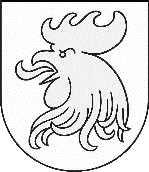 MADONAS NOVADA PAŠVALDĪBAMADONAS VALSTS ĢIMNĀZIJAReģ. Nr.4419902408, Skolas iela 10, Madona, Madonas novads, LV-4801 tālr. 64807648, fakss 64807649, e-pasts: mvg@madona.lv PAŠNOVĒRTĒJUMA  ZIŅOJUMSMadonaAktualizēts 2020.Iestādes sniegums kvalitātes rādītājos visu jomu atbilstošajos kritērijos1. Mācību saturs – iestādes īstenotās izglītības programmasPedagogi pārzina sava mācību priekšmeta standartus, to mērķus, uzdevumus, obligāto saturu un vērtēšanas pamatprincipus. Izmantojot IZM VISC izstrādātās mācību priekšmetu paraugprogrammas, skolas metodiskajās grupās notiek to korekcija un pilnveide, lai,  ievērojot izglītojamo spējas, intereses un vajadzības, varētu paredzēt satura apguvei nepieciešamo laiku.  Pamatizglītības otrā posma (7.-9.klase) programmas fakultatīvo nodarbību stundas tiek izmantotas programmēšanas, uzņēmējdarbības, mācību pētnieciskās darbības, sporta un angļu valodas prasmju papildus apguvei, veidojot jau pamatizglītības posmā izpratni un rosinot izdarīt optimālu izvēli, par atbilstošāko izglītības programmu ģimnāzijas posmā. Mācību priekšmetu stundu saraksts ir veidots atbilstoši izglītības programmām, nepārsniedzot pieļaujamo skolēnu slodzi. Tas ir pieejams e-klases dienasgrāmatā, skolas mājas lapā, skolas ziņojumu stendā, skolotāju istabā. Informācija par mācību stundu izmaiņām tiek publicēta skolas mājas lapā, e-klasē un skolas ziņojuma stendā.Izglītības programmu īstenošana ir nodrošināta ar atbilstošo mācību literatūru un nepieciešamajiem mācību līdzekļiem. Pēdējos četrus mācību gadus visiem 9. un 12. klašu skolēniem un obligāto valsts pārbaudes darbu eksāmenu skolotājiem skola, sadarbībā ar novada pašvaldību, ir nodrošinājusi bezmaksas piekļuvi portālam ,,Uzdevumi lv”. Atbilstoši normatīvo aktu prasībām, mācību literatūras saraksts tiek apstiprināts ar direktores rīkojumu uz trim gadiem. Mācību literatūras iegāde tiek savlaicīgi plānota, sadarbojoties skolas bibliotekāriem, metodisko grupu vadītājiem un pedagogiem. Tāpat gan skolēniem, gan ģimnāzijas un citiem novada pedagogiem ir iespēja izmantot vienoto datu bāzi ,,Alise” un ,,Letonika”.Ģimnāzijā ir izveidota kontroldarbu un pārbaudes darbu grafika sistēma. Tas tiek veidots katram mēnesim. Ar grafiku var iepazīties e-kasē, skolas mājas lapā un skolas ziņojuma stendā. Atbilstoši reālajam mācību procesam, notiek grafika korekcijas. Visos mācību priekšmetos ir noteikti individuālo konsultāciju laiki, tā ir iespēja pedagogam plānot individuālo darbu ar izglītojamiem gan padziļinātai mācību vielas apguvei, gan ar tiem skolēniem, kuriem nepieciešams uzlabot mācību sasniegumus.Nozīmīga loma mācību priekšmetu standartu realizēšanā ir Metodiskajām grupām un skolas Metodiskajai padomei, kurā darbojas visi ģimnāzijas pedagogi. Katru mācību gadu pedagogi, kā arī Metodiskās grupas veic sava darba pašvērtējumu, kurā analizē mācību programmu izpildi, radušās problēmas, plāno turpmāko darbību, iesaka skolas metodisko tēmu, kura tiek pieņemta augusta Pedagoģiskās Padomes sēdē. Ģimnāzijas pedagogi regulāri  sadarbojas un dalās savā pieredzē savstarpējā stundu vērošanā, savas ,,labās prakses” piemēru popularizēšanā, Metodiskā centra Informatīvās lapas izveidē, savas Metodiskās grupas un novada Metodisko apvienību darbībā. 12 Madonas Valsts pedagogi ir novada Metodisko apvienību vadītāji. Ievērojot skolēnu  intereses un ņemot vērā valsts ekonomiskās nostādnes, 2017./18. mācību gadā ir veiktas izmaiņas Matemātikas, dabaszinības un tehnikas virziena vispārējās izglītības programmas stundu plānā, palielinot stundu skaitu STEM mācību priekšmetiem: matemātikā (stundu skaits trijos gados 18) , fizikā (11) , ķīmijā (9) un bioloģijā (8).Skolā ir izstrādātas un tiek realizētas dažādas interešu izglītības programmas ,  tai skaitā- Kultūrizglītības programmas: tautas dejas 7.-9.klasei un 10.-12.klasei, jauktais koris, radošā drāma, skolēnu avīze “Maģiskā”, mediju pulciņš; sporta programmas: sporta pulciņš un sports veselībai; citas programmas: Skolēnu pētnieciskā darbība, Mazais biznesmenis, Ģimnāzijas matemātiķi, Eksperiments un fizika, Pirmās palīdzības pulciņš. . Darbojoties interešu izglītības pulciņos, tiek sekmēta emocionālā un intelektuālā veidošanās par brīvu, atbildīgu un radošu personību, tiek apzinātas un koptas nacionālās un valstiskās identitātes ētiskās un kultūras vērtības, nostiprināta etniskā pašapziņa, paplašināts ieskats Latvijas un pasaules mūzikas mantojumā, tiek veicināta jauniešu radošā iztēle, apgūtas improvizācijas prasmes, attīstas publiskās uzstāšanās prasmes. Sporta pulciņi sekmē izglītojamo veselības saglabāšanu un nostiprināšanu, daudzveidīgu kustību apguvi, kā arī interesi par regulārām fiziskām nodarbībām. Skolēnu pētnieciskā darbība veicina izziņas darbību, veidojot zinātniski pētnieciskās darbības  prasmes un iemaņas.Madonas Valsts ģimnāzijā ir izstrādāta Audzināšanas darba programma 7.-12.klasei. Tajā vispusīgi un pēctecīgi iekļautas tēmas, kas veido izglītojamā attieksmi pret sevi, citiem, darbu, dabu, kultūru, sabiedrību un valsti, audzinot krietnus, godprātīgus, atbildīgus cilvēkus, Latvijas patriotus. Audzināšanas darba saturā iekļautās tēmas apvienotas šādās nodaļās: Pilsoniskā audzināšana; Cilvēks, veselība, vide, drošība; Darbs- dzīves nepieciešamība. Audzināšanas darba programma ietver audzināšanas stundu ieteicamo sadalījumu pa tēmām, audzināšanas darba metodes un paņēmienus. Klašu audzinātāji, saskaņā ar audzināšanas darba programmu, izstrādā audzināšanas darba plānus. Mācību gada beigās tiek izstrādāts pašvērtējums katrā klasē, audzinātāju metodiskajā grupā tiek izvērtēta darbība un izvirzītas prioritātes turpmākajai darbībai, ņemot vērā arī aktualitātes izglītības un audzināšanas darbā valstī.Stiprās puses:Madonas Valsts ģimnāzijā tiek realizētas 4 licencētas izglītības programmas.Izglītības programmu realizācija ir mērķtiecīgi plānota, pedagogi pārzina savu mācību priekšmetu standartus, izprot to mērķus un uzdevumus, pārzina  vērtēšanas pamatprincipus, ievēro to kārtību.Notiek kvalificēta pedagoģiskā personāla un ģimnāzijas vadības sadarbība pilnvērtīga mācību procesa organizēšanā.Izglītības programmu īstenošana ir nodrošināta ar plašiem mācību literatūras, mācību līdzekļu un metodiskās literatūras resursiem.Turpmākā attīstība:Izpratnes veicināšana par jauno izglītības saturu, iepazīstoties ar jauno izglītības standartu un mācību priekšmetu programmām, kā arī izglītības programmu izvēles komplektu veidošana 2020./21.māc.gadam_____________________________________________________________________________________Vērtējums: ļoti labi  2. Mācīšana un mācīšanās2.1. Mācīšanas kvalitāteMācību darbs skolā tiek plānots, nosakot izglītības darba mērķus un uzdevumus katram mācību gadam, kas izriet no ģimnāzijas attīstības plāna, novada un valsts prioritātēm, kā arī tas balstās uz skolas metodisko grupu,  pedagogu pašvērtējumu un mācību darba rezultātu analīzi.Mācību procesā pedagogi izmanto daudzveidīgas, izglītojamo vecumam, mācību priekšmetu specifikai un saturam atbilstošas  mācību metodes un paņēmienus, kuri  ne tikai palīdz apgūt zināšanas un prasmes, bet arī veido mācību motivāciju un pilnveido izglītojamo personību. Darba organizācijas formas nodrošina stundā paredzēto uzdevumu izpildi. Mācību stundu vērošanā konstatēts, ka pedagogi prasmīgi izmanto informāciju tehnoloģijas, lieto dažādus uzskates līdzekļus, izmanto katram vecumposmam atbilstošākās mācību sasniegumu vērtēšanas veidus, saprotami  izskaidro stundas mērķi un uzdevumus, saista tos ar iepriekš mācīto, ievēro pēctecības principu, seko līdzi izglītojamo darbam stundā, objektīvi novērtē viņu zināšanas. Mācību stundas vēro gan skolas administrācija, gan novada skolotāji,  notiek  savstarpējā mācību stundu vērošana. Skolā ir ieviestas vienotas mācību stundu vērošanas un skolotāju mācību stundu pašvērtējuma  lapas. Tāpat stundu vērošanas un skolotāju pašvērtējuma  materiāli liecina, ka pedagogi mācību saturu saista ar reālo dzīvi, izmantojot konkrētus, saprotamus ikdienas piemērus, iesaistot izglītojamos daudzveidīgā praktiskā darbībā, rosina izglītojamos vērtēt savas un klases biedru zināšanas. Visu jomu mācību priekšmetos izglītojamie apgūst pētnieciskās darbības iemaņas, risinot problēmuzdevumus, veicot pētījumus. Šo uzdevumu veikšanai stundās tiek organizēti grupu un pāru darbi, laboratorijas darbi, semināri un projektu darbi, tādejādi attīstot arī komunikatīvās prasmes. Stundās izglītojamiem tiek nodrošināta iespēja apgūt informācijas meklēšanas, apstrādes un prezentēšanas prasmes. Atsevišķas stundas tiek organizētas brīvā dabā, Madonas un valsts muzejos, pilsētas bibliotēkā, dažādos uzņēmumos. 2018./19. māc.gadā iesaistoties projektā ,,Skolas soma”, skolēniem  tiek organizētas mācību ekskursijas gan Latvijas NO (,,Karmena”, ,,Romeo un Džuljeta”), gan Valmieras drāmas teātrī, gan Cēsu koncertzālē, tikšanās ar māksliniekiem, dzejniekiem,  organizēta Latvijas simtgades filmu skatīšanās (,,Bille’’) Mācību telpu iekārtojums ļauj izmantot informācijas komunikāciju tehnoloģijas – interaktīvās tāfeles, projektorus, dokumentu kameras, planšetes. 2018./19. māc.gadā  četros kabinetos ir uzstādīti skārienjūtīgie ekrāni, kas ļauj plašāk izmantot IT iespējas.Ieraksti žurnālos par mācību stundām, fakultatīvajām, individuālā darba un konsultāciju nodarbībām kā arī interešu izglītības nodarbībām tiek veikti elektroniski Izglītības un zinātnes ministrijas akceptētajā skolvadības sistēmā ,,E –klase”. Šajā sistēmā tiek veikta arī liecību un sekmju kopsavilkumu žurnālu izdruka.Pedagogu profesionālo izaugsmi sekmējusi piedalīšanās tālākizglītības kursos, Ģimnāzijas  Metodiskā centra organizētajās metodiskajās dienās un semināros ,,Atbalsts pedagogiem kompetenču apguvē” (2017.g.), ,,Kā atbalstīt bērnu karjeras izvēles situācijās”(2017.g.), ,,Starpdisciplinārās mācības aktuālo kompetenču veicināšanai” (2017.g.), ,,ZPD darbu izstrāde socioloģijā” (2018.g.) , novada un starpnovadu metodisko apvienību darbībā, savas pieredzes popularizēšana Metodiskā centra ,,Informatīvajā lapā”, no 2017.gada regulāra iesaistīšanās Madonas novada pedagogu metodisko izstrādņu skatē (sk.A.Vabule – 1. un 2.vieta, A.Liepiņa -1.vieta, K.Lukaševica, S.Medene, A.Liepiņa – 2.vieta, A.Tropa un A.Šmeisa – atzinības, Z.Bege-Beģģe, I.Voiniča, L.Kraukle – 3.vieta). Pedagogi paaugstina savu profesionālo kvalifikāciju, apgūst jaunas mācīšanas metodes, darbojoties dažādos projektos. Attīstot skolēnu motivāciju, radošumu un interesi par dažādiem mācību priekšmetiem,  regulāri tiek organizēti dažādi ārpusklases pasākumi, konkursi, sacensības un tikšanās ar bijušajiem absolventiem. Tās ir metodisko grupu veidotās pēcpusdienas svešvalodās, erudīcijas spēles ,,Mana valoda- mans draugs un palīgs” , ,,Viss par Latviju”, ,,Vjeta kauss”, līderības un komandas darba prasmju attīstīšana iesaistoties SMU darbībā  un Ēnu dienā, astoņu gadu garumā piedalīšanās Latvenergo rīkotajā konkursā ,,EXPERIMENTS” , dalība Jauno ģeogrāfu skolā (2018/19.m.g. 1. vieta Vidzemes reģionā), Zinātnieku nakts pasākumu apmeklēšana Rīgā un Daugavpilī, mācību ekskursijas – nodarbības zinātnes centros Z(in)oo un Ahhaa, izdevniecības ,,Lielvārds” kompetenču centrā, Latvijas Bankas Naudas muzejā un valsts ģimnāziju organizētie konkursi.Pedagogi veicina izglītojamo pašvērtēšanas prasmju attīstīšanu mācību un audzināšanas darbā. Izglītojamie veic pašvērtēšanu lielākajā daļā mācību stundu, novērtē savus  ārpusstundu sasniegumus un veic turpmākās darbības plānošanu rezultātu uzlabošanai. Ar savām izaugsmes dinamikām iepazīstina vecākus.Stiprās puses:Madonas Valsts ģimnāzijas pedagogi ir augsti kvalificēti. Pedagogu kolektīvs veic vispusīgu      metodisko darbību, darbojas dažādos projektos. 12  skolotāji ir starpnovadu metodisko apvienību vadītāji.Priekšmetu skolotāji pārzina mācāmo priekšmetu, darbā  izmantotās metodes ir daudzpusīgas un tās atbilst izglītojamo attīstības vajadzībām un mācību priekšmeta specifikai un satura prasībām. Mācību process saistīts ar reālo dzīvi.Pedagogu attieksme pret mācību procesu ir pozitīva, vērsta uz konkurētspējīgas izglītības sniegšanu izglītojamiem.Turpmākā attīstība:Mācību stundas efektivitātes paaugstināšanai aktualizēt izglītojamam saprotama sasniedzamā rezultāta izvirzīšanu un atgriezeniskās saites nodrošināšanu.________________________________________________________________________                                                                            Vērtējums:  ļoti labi2.2. Mācīšanās kvalitāteMācību process skolā tiek organizēts tā, lai pilnveidotu un attīstītu katra izglītojamā mācīšanās prasmes, tam izmantojot piemērotākās mācību metodes un paņēmienus. Mācīšanās procesā skolēni zina un saprot mācību darbam izvirzītās prasības. Ar prasībām katrā konkrētā mācību priekšmetā, ar mācību sasniegumu vērtēšanas kritērijiem un kārtību izglītojamie tiek iepazīstināti mācību gada sākumā. 7. un 10. klašu skolēni, viņu vecāki vai aizbildņi ar pamatprasībām mācību procesa organizēšanā un skolas iekšējās kārtības noteikumiem tiek iepazīstināti augusta kopsapulcē. Ikdienas mācību darbā pedagogi rosina skolēnus strādāt atbilstoši spējām, izrādīt iniciatīvu jaunu zināšanu apgūšanā, vērtēt savu un citu  ieguldīto darbu. Pedagogi respektē izglītojamo mācīšanās vajadzības, skaidro un palīdz katram  atrast efektīvākos mācīšanās paņēmienus. Mācīšanās procesā izglītojamiem ir pieejami visi ģimnāzijā esošie resursi – bibliotēka, datorklase, sporta halle, mācību tehniskie līdzekļi un datu bāzes, mācību klases un specializētie kabineti. Izglītojamie tiek rosināti patstāvīgi tos izmantot, gatavojot prezentācijas, referātus dažādos mācību priekšmetos, projektu nedēļā, veidojot scenārijus klases un ģimnāzijas pasākumiem.Lai sniegtu atbalstu 7. un 10. klašu skolēniem adaptācijas periodā kā arī mācīšanās procesā, tika veikta skolēnu  pedagogu anketēšana ar mērķi noskaidrot, cik lielā mērā izglītojamiem piemīt sadarbības prasmes, IT resursu izmantošanas, informācijas atrašanas, jautājumu uzdošanas, viedokļu un komentāru izteikšanas prasmes, kā arī praktiskā darba iemaņas (mērīt, zīmēt, veidot, attēlot u.c.), lasītprasme, tēžu, konspektu, tabulu veidošanas, kritiskās domāšanas prasmes, mācībām atvēlētā laika plānošanas, pierakstu veidošanas un pašvērtējuma prasmes.Madonas Valsts ģimnāzijā ir izveidota informācijas apmaiņas sistēma starp skolu un vecākiem – 7.-9. klašu skolēnu dienasgrāmatas, ziņojumi e-klases pastā, informācija skolas mājas lapā un laikrakstā ,,Stars”, vecāku dienas (reizi mēnesī), ikmēneša sekmju izraksti. Nepieciešamības gadījumos komunikācija ar vecākiem notiek telefoniski vai ar īsziņu palīdzību. Sadarbojoties ar citām Madonas pilsētas izglītības iestādēm,2018./2019.mācību gadā par 8% ir samazinājies kavēto mācību stundu skaits salīdzinot ar 2017./2018. mācību gadu.Skolas metodiskajās grupās tiek apkopoti un analizēti ikdienas mācību darba sasniegumi, diagnosticējošo un valsts pārbaudes darbu rezultāti, tie salīdzināti ar vidējiem rādītājiem valstī. Iegūtie rezultāti tiek izmantoti turpmākās darbības plānošanā.Ģimnāzijā regulāri tiek apkopota un izvērtēta informācija par izglītojamo ikdienas sasniegumiem un kavējumiem. Pedagogi un klašu audzinātāji savos pašvērtējumos analizē skolēnu izaugsmes dinamiku. Iegūtie secinājumi tiek apspriesti un izmantoti izglītojamo mācīšanas un audzināšanas darba pilnveidei. Tāpat tiek analizēti kavējumu iemesli un to ietekme uz izglītojamo sekmēm. Klašu audzinātāji katra mēneša beigās apkopo un kopā ar sekmju lapu par tiem informē vecākus.Stiprās puses: Izglītojamie uzņemas atbildību un izmanto skolas piedāvātās iespējas mācību mērķu sasniegšanai.Informācijas apmaiņas sistēma starp skolu un ģimeni.Turpmākā attīstība:Pilnveidot pedagogu profesionālo kompetenci atbilstoši jaunajam izglītības saturam.Stiprināt sadarbību ar vecākiem izglītojamo personiskās izaugsmes veicināšanai. _________________________________________________________________________________                                                                             Vērtējums: ļoti labi2.3. Vērtēšana kā mācību procesa sastāvdaļaBalstoties uz mācību priekšmetu standartos ieteiktajiem vērtēšanas paņēmieniem un formām, un ievērojot valstī noteikto vērtēšanas kārtību, pedagogi sistemātiski vērtē izglītojamo mācību sasniegumus. Vērtēšanas metodes tiek izvēlētas atbilstoši mācīšanas mērķiem: mācību gada sākumā 7. un 10. klasēs pamatpriekšmetos (matemātikā, latviešu valodā un svešvalodās) tiek veikta diagnosticējošā vērtēšana, lai noskaidrotu iepriekšējā izglītības pakāpē apgūtās pamatzināšanas un prasmes. Lai iegūtu informāciju par mācīšanās procesa virzību ikdienā, tiek izmantota veidojošā jeb formatīvā vērtēšana, kur izglītojamiem ir iespēja veikt pašvērtējumu un savstarpējo vērtēšan. Tēmu vai nodaļu noslēgumā tiek veikta apkopojošā jeb summatīvā vērtēšana, kur pārbaudes darbi tiek veidoti atbilstoši izziņas darbības līmeņiem. Vērtēšanas metodes atbilst izglītojamo vecumposma psiholoģiskajām īpatnībām un mācību priekšmeta specifikai.Ģimnāzjā ir izstrādāta ,,Pārbaudes darbu kārtošanas un vērtēšanas kārtība”, kas paredz vienotas prasības mācību sasniegumu vērtēšanā, un pedagogi tās ievēro. Pedagogi, analizējot izglītojamo sasniegumus, veido pārbaudes darbu rezultātu pārskatu e-klasē, analizē kļūdas un kopā ar skolēniem plāno turpmāko darbību mācību procesa pilnveidei. Mācību sasniegumu  vērtēšanas kārtība ir pieejama skolas mājas lapā.Skolēni zina vērtēšanas pamatprincipus un vērtējuma uzlabošanas iespējas. Pirms pārbaudes darbiem izglītojamie tiek iepazīstināti ar pārbaudes darba prasībām. Pārbaudes darbu grafiks tiek veidots katram mēnesim un ir pieejams pie skolas ziņojumu dēļa, e-klasē, skolas mājas lapā. Ar izglītojamā sasniegumu vērtējumiem regulāri tiek iepazīstināti viņu vecāki vai aizbildņi  e-klasē, ieraksti dienasgrāmatās (7.-9.kl.), izsniedzot sekmju izrakstus (reizi mēnesī). Izglītojamo sekmes tiek pārrunātas arī  individuālajās pārrunās, ja tas nepieciešams, vecāku dienās (reizi mēnesī) u.c. tikšanās reizēs.Vērtēšanas procesā iegūto informāciju pedagogi izmanto mācīšanas un mācīšanās procesa plānošanai un pilnveidošanai, izvirzot turpmākos uzdevumus darbā ar izglītojamiem, mācīšanas metožu pārskatīšanai un pedagogu metodiskā darba pilnveidošanai.Klases un klašu grupu kopsapulcēs vecāki  tiek informēti par paredzamajiem  valsts pārbaudes darbiem un Ministru kabineta noteikumiem par izglītojamo pārcelšanu nākamajā klasē.Stiprās puses:Ģimnāzijā pastāvošā sekmju uzskaites un analīzes kārtība veicina katra izglītojamā mācīšanas procesa kvalitatīvo attīstību.Mācību sasniegumi tiek vērtēti regulāri, un iegūtie rezultāti tiek izmantoti mācīšanas un mācīšanās procesa plānošanai un attīstībai, pedagogu metodiskā darba plānošanai.Vecāki vai to aizbildņi regulāri tiek informēti par izglītojamo mācību sasniegumiem.Turpmākā attīstība:Uzlabot pedagogu analītiskās prasmes darbā ar izglītojamo ikdienas mācību sasniegumiem un izaugsmes dinamiku izstrādi.Pilnveidot izglītojamo pašvērtējuma un savstarpējās  vērtēšanas prasmes.__________________________________________________________________________Vērtējums:  labi3. Izglītojamo sasniegumi3.1. Izglītojamo sasniegumi ikdienas darbāKritērijs ,,Izglītojamo sasniegumi ikdienas darbā” mūsu izglītības iestādē tiek īstenoti atbilstoši vērtējumam labi. To apliecina šāda informācija:2019./2020.mācību gadā optimāli un augsti mācību sasniegumi ir 88,2% izglītojamiem. Ir samazinājies pietiekamo līmeņu skaits – 11,7% salīdzinot ar 2018./2019.mācību gadu (14%), tāpat ir palielinājies izglītojamo skaits ar augstiem mācību sasniegumiem no 18% iepriekšējā mācību gadā līdz 21,8% 2019./2020. mācību gadā. Nepietiekamo vērtējumu nav. Vidējais vērtējums 7,3 balles.Ievērojami uzlabojušies mācību sasniegumi ķīmijā. Nepietiekamu vērtējumu nav, par 10% samazinājies pietiekamo vērtējumu skaits- 25,5%, optimāli un augsti mācību sasniegumi ir 74,5%, vidējais vērtējums no 6,3 ballēm 2018./2019.m.g. paaugstinājies līdz 6,6 ballēm 2019./2020.m.g.Regulāra (1 reizi nedēļā) visu pedagogu iesaistīšanās sadarbības grupās par sasniedzamo rezultātu (SR) un  atgriezenisko saiti (AS), veicināja izpratni par efektīvas mācību stundas organizēšanu, kas ir pamats ikdienas mācību procesam.Atbilstoši 44 mācību stundu vērošanas rezultātiem  2019.oktobrī un decembrī ar mērķi vērot  skolēnu patstāvīgā darba  un mācīšanās prasmes, var secināt, ka 78% vēroto stundu skolēni līdzdarbojas sasniedzamā rezultāta noskaidrošanā un definēšanā, prot izmantot iepriekš iegūtās zināšanas un prasmes, prot strādāt ar dažādiem mācību rīkiem un līdzekļiem (IT ierīces, praktisko un laboratorijas darbu piederumi, mācību grāmatas, citi informācijas avoti u.c.), 56% skolēni mācās vai jau prot izmantot atgriezenisko saiti sava rezultāta uzlabošanai.Kritērija ,,Izglītojamo sasniegumi ikdienas darbā” stiprās puses mūsu izglītības iestādē, noslēdzot 2019./2020.mācību gadu;Izglītojamiem ir augsti ikdienas mācību sasniegumi humanitārajos un kultūras un pašizpausmes jomas mācību priekšmetos.Pedagogi, pielietojot dažādas mācību metodes, veicina skolēnu patstāvīgā darba un mācīšanās prasmju pilnveidi.Skolēni prot sadarboties, strādājot pāros vai grupās.Kritērija ,,Izglītojamo sasniegumi ikdienas darbā” turpmākās attīstības vajadzības ir:Ikdienas mācību sasniegumu uzlabošana fizikā.Pilnveidot pedagogu zināšanas par skolēnu pašnovērtējuma formām.3.2. Izglītojamo sasniegumi valsts pārbaudes darbosKritērijs ,,Izglītojamo sasniegumi valsts pārbaudes darbos” mūsu izglītības iestādē tiek īstenots atbilstoši vērtējumam ļoti labi. To apliecina šāda informācija:2019./2020.mācību gadā 45 izglītojamie piedalījās  obligātajos (svešvaloda, matemātika, latviešu valoda) un izvēles (bioloģija, fizika, ķīmija, vēsture) centralizētajos eksāmenos (CE) par vispārējo vidējo izglītību un apliecināja savu zināšanu un prasmju atbilstību vidēji 67,8%.Visos obligātajos CE iegūtie rezultāti ir augstāki nekā vidēji valstī: angļu valodā 82,6% (valstī 70%), latviešu valodā 72% (valstī 52,9%), matemātikā 52,6% (valstī 35,4%). Salīdzinot ar 2018./2019.māc.gadu, par 9% augstāki rezultāti ir angļu valodā, matemātikā par 5%, bet latviešu valodā par 0,5%.Izvēles eksāmenos augsti rezultāti vēsturē 88,7% (valstī 39,6%), fizikā 61,1% (valstī 41,9%). Bioloģijā iegūti 61,9% (valstī 53,1%) un ķīmijā 56% (valstī 60%).Kritērija ,,Izglītojamo sasniegumi valsts pārbaudes darbos” stiprās puses mūsu izglītības iestādē, noslēdzot 2019./2020.mācību gadu:Pedagogu profesionālisms, sagatavojot skolēnus centralizētajiem eksāmeniem strādājot COVID-19 apstākļos attālināti.Izglītojamo ikdienas mācību sasniegumu vērtēšana ir objektīva  un atbilst eksāmenos iegūtajam vērtējumam.Kritērija ,,Izglītojamo sasniegumi valsts pārbaudes darbos” turpmākās attīstības vajadzības ir:Vērtēšanas procesā iegūto informāciju pilnīgāk izmantot mācību procesa koriģēšanai ikdienas darbā dabaszinību priekšmetos.Dabaszinību priekšmetos un matemātikā, ikdienas mācību procesā palielināt uzdevumu skaitu, kuros jāpielieto zināšanas un prasmes starpdisciplinārās un nestandarta situācijās.4. Atbalsts izglītojamiem4.1. Psiholoģiskais atbalsts, sociālpedagoģiskais atbalsts un izglītojamo drošības garantēšana (drošība un darba aizsardzība)Kritērijs „Psiholoģiskais atbalsts, sociālpedagoģiskais atbalsts un izglītojamo drošības garantēšana (drošība un darba aizsardzība) mūsu izglītības iestādē tiek īstenots atbilstoši vērtējumam ļoti labi.  To pamato šāda informācija:No 2019./2020.m.g. izglītības iestādei ir savs psihologs, kurš ir pieejams izglītojamajiem. Piedāvātas tiek gan individuālās konsultācijas, gan audzināšanas stundu apmeklējums.Madonas Valsts ģimnāzijā veselīgam dzīvesveidam tiek pievērsta uzmanība audzināšanas un mācību stundās. 2019./2020. m.g. tika plānotas un  īstenotas  Eiropas Sociālā fonda projekta Nr.9.2.4.2/16/I/058 “Pasākumi vietējās sabiedrības veselības veicināšanai un slimību profilaksei Madonas novadā” projekta  aktivitātes Madonas Valsts ģimnāzijas izglītojamajiem. Realizētas nodarbības par veselīgu uzturu sadarbībā ar OnPlate uztura speciālistiem, nodarbības par veselīgu dzīvesveidu sadarbībā ar fitnesa treneri D. Zāģeri un izglītojošas nodarbības par stresa vadību ar Neyrophys speciālistiem.Izglītības iestādē tiek organizēti izglītojoši pasākumi sadarbībā ar Valsts policijas Vidzemes reģiona pārvaldes Madonas iecirkni un Madonas VUGD- 2019./2020. m.g. izglītojamajiem notika praktiskas mācības par rīcību ārkārtas situācijās, piesaistot VUGD pārstāvi A. Šmugo, kā arī organizētas izglītojošas audzināšanas stundas, pieaicinot Madonas policijas iecirkņa jaunatnes  lietu speciālistes (A. Krafti un L. Krīgali).2019./2020.m.g. Madonas Valsts ģimnāzijas Skolēnu padomes pārstāvju komanda, izstrādājot projekta pieteikumu Madonas novada Bērnu un Jauniešu centra jauniešu iniciatīvu konkursam, ieguva atbalstu savam projektam un tika īstenots Sporta un veselības dienas projekts „Esi pozitīvs”, veicinot izglītojamo iesaistīšanos fiziskajās aktivitātēs. Kritērija „Psiholoģiskais atbalsts, sociālpedagoģiskais atbalsts un izglītojamo drošības garantēšana (drošība un darba aizsardzība) stiprās puses mūsu izglītības iestādē, noslēdzot 2019./2020 m.g.Notiek sadarbība ar atbalsta personālu, kas regulāri apzina izglītojamo vajadzības. Izglītojamie tiek mērķtiecīgi izglītoti par rīcību ārkārtas situācijās, kā arī par iekšējās kārtības noteikumiem.Madonas Valsts ģimnāzijā tiek popularizēts veselīgs dzīvesveids un organizēti veselību veicinoši pasākumi. Kritērija „Psiholoģiskais atbalsts, sociālpedagoģiskais atbalsts un izglītojamo drošības garantēšana (drošība un darba aizsardzība) turpmākās attīstības vajadzības ir:Organizēt izglītojošas nodarbības atkarību profilaksei. Nodrošināt izglītojamo drošību, pārejot uz mācību telpām Skolas ielā 10. 4.2. Atbalsts personības veidošanāKritērijs „Atbalsts personības veidošanā” mūsu izglītības iestādē tiek īstenots atbilstoši vērtējumam ļoti labi.  To apliecina šāda informācija:Katru gadu notiek interešu izglītības programmu īstenošanas analīze, ņemot vērā to, tiek izstrādātas interešu izglītības programmas turpmākajam periodam. 2019./2020.m.g. Madonas Valsts ģimnāzijā īstenotas 16 interešu izglītības programmas, no kurām 2 („Jaunais programmētājs”, „Personības pašizziņas pulciņš”) pirmo gadu. 2019./2020.m.g. Madonas Valsts ģimnāzijā veiksmīgi īstenota kultūrizglītības programma  „Latvijas skolas soma”, tās ietvaros izglītojamie iepazina laikmetīgās dejas pamatus 4 nodarbībās, apmeklēja 4 teātra izrādes, veicot mācību uzdevumus izzināja 6 muzeju ekspozīcijas, un iepazina latviešu skatuves mūziku koncertā, taču COVID-19 ārkārtas situācijas dēļ, dažas plānotās aktivitātes netika īstenotas. Audzināšanas un mācību procesā izglītojamajiem tika sniegta iespēja tikties  ar dažādām ievērojamām personībām (rakstniecēm A. Felkeri, A. Zarāni, E. Serdāni, dzejnieku A. Akmentiņu, vēstures grāmatu autoru V. Klišānu, Dailes teātra aktieri G. Andžānu, latviešu skatuves māksliniekiem: grupu „Carnival Youth”, A. Bumbieri, sportistu A. Rastorgujevu), lai paplašinātu redzesloku.2019./2020. m.g. izglītojamie tikās ar Madonas Valsts ģimnāzijas absolventiem- Southwestern Advantage līderības un pārdošanas programmas līderi H. K. Skujiņu, Lancman Bag  zīmola dibinātāju K. Lancmani, kuri iedvesmoja izglītojamos izmantot visas izglītības iestādes sniegtās iespējas ārpusstundu darbā.Plānoti un organizēti dažādi ārpusstundu pasākumi latviskās identitātes stiprināšanai (11.08.2019.-11.09.2019. –brīvdabas plenēra darbu izstāde „No Gaiziņa Latviju redzot” Madonas novadpētniecības un mākslas muzejā, 11.11.2019. Lāčplēša dienas lāpu gājiens uz Liseskalna kapiem, 13.11.2019. –Valsts svētku koncerts).Kritērija „Atbalsts personības veidošanā” stiprās puses mūsu izglītības iestādē, noslēdzot 2019./2020. m.g. Izglītojamajiem un vecākiem ir pieejama  informācija par interešu izglītības programmu piedāvājumu un nodarbību nories laikiem.Madonas Valsts ģimnāzijā audzināšanas stundas tiek tematiski plānotas un notiek regulāri, pieaicinot gan sabiedrībā zināmus cilvēkus, gan Madonas Valsts ģimnāzijas absolventus. Izglītojamie aktīvi piedalās projektos, konkursos, olimpiādēs, dažāda līmeņa sacensībās, ārpusstundu pasākumu sagatavošanā un norisē.Kritērija „Atbalsts personības veidošanā” turpmākās attīstības vajadzības:Veikt audzināšanas darba padziļinātu analīzi 2020./2021.m.g.Pilnveidot un attīstīt izglītības iestādes tradīcijas, ņemot vērā izglītojamo ieteiktās inovācijas.Veicināt mērķtiecīgu skolēnu izvērtētspēju prasmju attīstību.4.3. Atbalsts karjeras izglītībāKritērijs “Atbalsts karjeras izglītībā” Madonas Valsts ģimnāzijā tiek īstenots atbilstoši vērtējumam ļoti labi. To apliecina  šāda informācija:2019./2020.m.g. karjeras attīstības atbalsta īstenošana notiek saskaņā ar Madonas Valsts ģimnāzijas Karjeras izglītības programmu un Karjeras attīstības atbalsta pasākumu plānu 2019./2020.mācību gadam, kas veidots, pamatojoties uz klašu audzinātāju un skolēnu aptaujas rezultātiem (aptauja veikta 2019.gada septembrī) ar mērķi noskaidrot izglītojamo intereses, spējas un individuālās karjeras atbalsta vajadzības;Mācību gada sākumā tiek aktualizēts izglītības programmās, mācību priekšmetu saturā integrējamais karjeras izglītības saturs;Iestāde turpina īstenot Eiropas Sociālā fonda projektu Nr.: 8.3.5.0/16/I/001  “Karjeras atbalsts vispārējās un profesionālās izglītības iestādēs”, nodrošinot pedagoga karjeras konsultanta pakalpojumus; 2019./2020.m.g. skolēnu izglītošana karjeras jautājumos (izglītības iespēju izpēte Latvijā un ārzemēs, darba pasaules iepazīšana, pašvērtējuma veikšana, mērķu plānošana un karjeras lēmuma pieņemšanas prasmju attīstība) notiek audzināšanas stundās, ko paredz skolas Audzināšanas darba programma, kā arī daudzveidīgos ārpusstundu pasākumos sadarbībā ar sociālajiem partneriem, dažādu profesiju pārstāvjiem, savas izglītības iestādes absolventiem un izglītojamo vecākiem;2019./2020.m.g. Madonas Valsts ģimnāzijas Karjeras dienā – tiekoties ar 14 Latvijas augstskolu un 2 koledžu pārstāvjiem izglītības iespēju un studiju vides iepazīšanai, tradicionāli piedalījās arī kaimiņu novadu- Ērgļu, Cesvaines, Lubānas un Varakļānu- vidusskolēni;Skolēniem ir plašas iespējas izzināt savas intereses un attīstīt spējas saistībā ar nākotnes karjeras nodomiem interešu izglītības nodarbībās (2019./2020.m.g. īstenotas 15 interešu izglītības programmas), kā arī darboties skolēnu mācību uzņēmumos (SMU), gūstot panākumus reģionā un valstī;Skolēniem un pedagogiem ir nodrošināta brīvi pieejama daudzveidīga karjeras attīstības atbalsta informācija, kas tiek periodiski aktualizēta; Skolēni ir informēti par vajadzīgās informācijas meklēšanu e-vidē, tādā veidā sekmējot pašvadītas mācīšanās prasmes, jo īpaši attālinātās mācīšanās laikā saistībā ar Covid 19 infekcijas ierobežojumiem;7.-9. klašu izglītojamie un vecāki tiek iepazīstināti ar vispārējās vidējās izglītības iespējām Madonas Valsts ģimnāzijā atbilstoši jaunajam vispārējās vidējās izglītības standartam- ar piedāvātajām vidējās izglītības programmām, padziļināto kursu izvēles groziem, kas veidoti, ņemot vērā topošo 10.klašu skolēnu intereses, vajadzības un spējas, kā arī vispārējās vidējās izglītības programmu piedāvājumu reģionā; Visi 2019./2020.m.g. 9.klases absolventi turpina iegūt izglītību atbilstoši interesēm un spējām:  89,5% no absolventiem turpina mācības ģimnāzijas 10.klasē, 10,5% absolventu izvēlējušies izglītību turpināt profesionālās vidējās izglītības iestādēs  mūzikas un mākslas jomā.98%  no 2019./2020.m.g. 12.klases absolventiem iestājušies augstākās izglītības iestādēs. Populārākās no tām: Latvijas Universitāte, Rīgas Tehniskā universitāte, Rīgas Stradiņa universitāte, Latvijas Lauksaimniecības universitāte. Viens izglītojamais mācības neturpina veselības stāvokļa dēļ.Madonas Valsts  ģimnāzijas īstenotās izglītības programmas tiek popularizētas apkārtējo novadu skolu skolēniem, organizējot dažādas aktivitātes: pasākumu kompleksu „Mazā pētnieku skola”, Atvērto durvju diena, “Gimnāzistam pa pēdām” u.c.2019./2020.m.g. projekta ietvaros pedagogs karjeras konsultants ir apguvis 160 st. tālākizglītības programmu “Pedagogs karjeras konsultants (individuālās konsultēšanas kompetenču apguvei)“, lai turpmāk nodrošinātu individuālo konsultēšanu Madonas Valsts ģimnāzijas skolēniem. Kritērija “Atbalsts karjeras izglītībā” stiprās puses izglītības iestādē, noslēdzot 2019./2020. mācību gadu:Izglītojamajiem tiek nodrošināts  mērķtiecīgs, sistemātisks karjeras attīstības atbalsts, ņemot vērā skolēnu intereses, spējas un individuālās vajadzības;Pedagogi izprot  turpmāk pilnveidojamās karjeras attīstības atbalsta vajadzības un ir gatavi starpdisciplinārai sadarbībai. Kritērija “Atbalsts karjeras izglītībā”  turpmākās attīstības vajadzības ir:atbilstoši pilnveidotajam pamatizglītības  un vidējās izglītības mācību saturam, mācību jomu un mācību priekšmetu sasniedzamajiem rezultātiem karjeras izglītības jautājumus integrēt mācību priekšmetu  saturā,  savstarpēji sadarbojoties mācību priekšmetu skolotājiem, klašu audzinātājiem un atbalsta personālam;saskaņā ar  Eiropas Sociālā fonda projekta Nr.: 8.3.5.0/16/I/001  “Karjeras atbalsts vispārējās un profesionālās izglītības iestādēs”  izvirzīto 2020./2021. mācību gada prioritāti- karjeras izglītības  īstenošanā aktualizēt darbu ar izglītojamo vecākiem;nodrošināt individuālo  karjeras konsultēšanu Madonas Valsts ģimnāzijas skolēniem.4.4. Atbalsts mācību darba diferenciācijaiKritērija ,,Atbalsts mācību darba diferenciācijai” mūsu izglītības iestādē tiek īstenots atbilstoši vērtējumam ļoti labi. To apliecina šāda informācija:Mācību procesā pedagogi ņem vērā izglītojamo talantus, intereses un spējas. Tiek veicināta un atbalstīta izglītojamo dalība dažādos konkursos, zinātniski pētniecisko darbu lasījumos, projektos. 2019./2020. mācību gadā konkursā ,,FIZMIX Eksperiments” Vidzemes reģionā iegūta 1. un 4.vieta, skolā darbojās 13 skolēnu mācību uzņēmumi (SMU). Jau trešo gadu skolēnu mācību uzņēmumi piedalās ASV vēstniecības organizētajā konkursā un SMU ,,Rever” iegūst galveno balvu, Eiropas eksāmenā D.Palieks un L.Puķīte starp 30 labākajiem valstī. Skolēnu darbi skatāmi Madonas novadpētniecības un mākslas muzeja izstādē ,,No Gaiziņa Latviju redzot”. Valsts zinātniski pētniecisko darbu lasījumos iegūti 1 otrās un 2 trešās pakāpes diplomi. Izglītojamie iesaistīti Erasmus+ projekta ,,Physical Education – Active Lifestyle” aktivitātēs.18 pedagogi iesaistījušies projektā ,,Atbalsts izglītojamiem individuālo kompetenču attīstībai”. Darbā ar talantīgiem izglītojamajiem gūti šādi panākumi : starpnovadu mācību priekšmetu olimpiādēs piedalījušies 97 izglītojamie, no tiem 1. vieta 15 skolēniem, 2.vieta 11, 3.vieta 12, atzinību ieguvuši 7 skolēni. Valsts ģeogrāfijas olimpiādē 1.vieta R.Bormanim, 3.vieta D.Paliekam, atzinību valsts matemātikas olimpiādē ieguva A.Tropa. Divi skolēni attālināti piedalījušies starptautiskajā krievu valodas olimpiādē, ko rīko Sanktpēterburgas universitāte. Izglītības iestāde atbalsta skolēnu dalību sporta sacensībās. Par to liecina ,,S!-Ficher” ziemas skolēnu čempionātā iegūtā 1.vieta valstī, 2.vieta un ceļazīme uz finālu jūrniecības konkursā ,,Enkurs”. Diemžēl COVID-19 ierobežojumu dēļ daudzas sacensības tika atliktas.Sistemātiski tiek organizēts darbs ar izglītojamajiem, kuriem mācības sagādā grūtības vai kuri ilgstoši slimības dēļ nav apmeklējuši izglītības iestādi: iespēja mācīties pēc individuāla mācību plāna, apmeklēt konsultācijas visos mācību priekšmetos, konsultācijas 12.klašu eksāmenu priekšmetos,  iesaistīties projektā ,,Atbalsts izglītojamo individuālo kompetenču attīstībai”.Kritērija ,,Atbalsts mācību darba diferenciācijai” stiprās puses mūsu izglītības iestādē, noslēdzot 2019./2020.mācību gadu:Pedagogu darbs ar talantīgiem izglītojamiem un izglītojamiem, kuriem ir mācīšanās grūtības.Izglītības iestādes atbalsts izglītojamo talantu, interešu un spēju attīstīšanā.Kritērija ,, Atbalsts mācību darba diferenciācijai” turpmākās attīstības vajadzības ir:Pilnveidot pedagogu pieredzes apmaiņu un savstarpējo sadarbību, lai nodrošinātu veiksmīgāku mācību darba diferenciāciju 7.-9.kl. posmā.Veidot atbalsta sistēmu reemigrējošo skolēnu pilnvērtīgai  iesaistei mācību procesā.4.5. Atbalsts izglītojamiem ar speciālām vajadzībāmKritērijs „atbalsts izglītojamiem ar speciālām vajadzībām” Madonas Valsts ģimnāzijā netiek īstenots.Madonas Valsts ģimnāzijā nav izglītojamo ar speciālām vajadzībām un izglītojamo, kuriem ir nepieciešami atbalsta pasākumi. Madonas novada pašvaldībā šādiem izglītojamiem ir atbilstošs pedagoģiskais personāls, resursi un speciāls aprīkojums Madonas pilsētas vidusskolā.Kritērija “Atbalsts karjeras izglītībā”  turpmākās attīstības vajadzības ir:Realizējot pašvaldības attīstības programmas investīciju plāna darbības programmas „Izaugsme un nodarbinātība” 8.1.2. specifiskā atbalsta mērķa „Uzlabot vispārējās izglītības iestāžu mācību vidi” projektu “Vispārējās izglītības iestāžu mācību vides uzlabošana Madonas novadā”, nodrošināt infrastruktūru izglītojamajiem ar speciālām vajadzībām.4.6. Sadarbība ar izglītojamā ģimeniKritērijs „Sadarbība ar izglītojamā ģimeni” Madonas Valsts ģimnāzijā tiek īstenots atbilstoši vērtējumam labi. To apliecina šāda informācija:2019./2020. m.g. Madonas Valsts ģimnāzijā organizētas divas Vecāku dienas (16.10.2019.,19.02.2020.) un vienu reizi Atvērto durvju diena (20.11.2019.), ar iespēju piedalīties mācību stundās, 18 klašu vecāku sapulces (7.-12.klasei). Vecāku dienas kopumā apmeklēja 15 vecāki klātienē, taču paralēli klašu audzinātāji un mācību priekšmetu skolotāji sazinās ar vecākiem telefoniski, vai izmantojot E-klases starpniecību.Madonas Valsts ģimnāzijā darbojas Ģimnāzijas padome, kuras sastāvā ir katras klases ievēlēts vecāku pārstāvis un vadītājs ievēlēts no vecāku vidus, padomes sanāksmēs tiek nodota informācija par izglītības iestādes aktualitātēm, uzklausīti un analizēti priekšlikumi no vecākiem. Vecāki regulāri un savlaicīgi tiek  informēti par Madonas Valsts ģimnāzijas pasākumiem, skolēna mācību sasniegumiem un citu svarīgu informāciju, izmantojot telefonisku saziņu, individuālās tikšanās, „flaierīšus” par pasākumiem, klašu WhatsApp grupas, E-klases pasta starpniecību, kā arī reizi mēnesī klases audzinātājs sagatavo sekmju izrakstus.Kritērijs „Sadarbība ar izglītojamā ģimeni” stiprās puses Madonas Valsts ģimnāzijā, noslēdzot 2019./2020. m.g.:Tiek realizētas trīspusējās sarunas Vecāku dienā (vecāks, skolēns un mācību priekšmeta skolotājs), un tās tiek organizētas vecākiem pieejamā laikā.Madonas Valsts ģimnāzijas mājas lapā www.madvg.lv un E-klases portālā vecāki var iegūt aktuālo informāciju par mācību un audzināšanas un ārpusstundu darbu. Izglītības iestāde sazinās un sadarbojas ar izglītojamā ģimeni gadījumos, kad ir nepieciešams individualizēts atbalsts.Kritērijs „Sadarbība ar izglītojamā ģimeni” turpmākās attīstības vajadzības ir:Analizējot Vecāku dienu un Atvērto durvju dienu apmeklējumu, informāciju izmantot sadarbības pilnveidošanai ar vecākiem.Izmantot vecāku pieredzi izglītojamo karjeras atbalstam. 5. Iestādes vide5.1 Mikroklimats	Ģimnāzijas kolektīvs veicina piederības apziņu un lepnumu par skolu, kā arī rada mikroklimatu, kurā patīkami uzturēties. Tiek domāts par skolas tēla un atpazīstamības veidošanu.Ģimnāzijai ir sava simbolika- karogs, himna, logo, žetons, skolas formas. Izstrādāta simbolikas izmantošanas kārtība. Ģimnāzijai ir savi informatīvie materiāli – gada grāmata, skolēnu avīze “Maģiskā”, metodiskā centra Informatīvā lapa.  Par ģimnāzijas aktualitātēm informācija tiek publicēta skolas mājas lapā www.madvg.lv, pašvaldības mājas lapā, reģionālajā laikrakstā “Stars”, kā arī sociālajos tīklos. Skolā izveidojušās stabilas tradīcijas – Zinību diena, valsts svētku koncerts, Ziemassvētku balle, Lielā mūzikas balva, Žetonu vakars, Talantu vakars, Sporta diena u.c. Dažādi pasākumi, tradīcijas veido labas attiecības starp ģimnāzijas darbiniekiem, izglītojamiem un vecākiem. Izglītojamie un viņu pedagogi veiksmīgi piedalās olimpiādēs, konkursos, skatēs, sporta sacensībās, tā veidojot pozitīvu un atpazīstamu skolas tēlu sabiedrībā. Izstrādāta izglītojamo apbalvošanas un prēmēšanas kārtība. Izstrādāti Madonas Valsts ģimnāzijas iekšējās kārtības noteikumi, kas nosaka izglītības procesa organizāciju, izglītojamo uzvedības noteikumus ģimnāzijā un tās organizētajos pasākumos, izglītojamo un darbinieku rīcību neparedzētās situācijās, atbildību par noteikumu neievērošanu, izglītojamo un viņu vecāku iepazīstināšanas kārtību ar noteikumiem. Izglītojamiem ir radīti apstākļi, lai ģimnāzijā justos droši, vienlīdzīgi, neatkarīgi no dzimuma, etniskās izcelsmes, reliģiskās piederības, stāvokļa sabiedrībā. Katru gadu augustā jaunajiem izglītojamiem un viņu vecākiem tiek rīkota sapulce, kurā visi tiek iepazīstināti ar ģimnāzijas darbību. Izglītojamie un darbinieki savstarpēji sadarbojas, attiecībās valda cieņpilna attieksme. Ģimnāzijas vadība un darbinieki pievērš uzmanību pārkāpumiem, nepieciešamības gadījumā rīkojas atbilstoši.  Problēmsituācijas tiek risinātas profesionāli. Atbilstoši izstrādātai  kārtībai, kādā reģistrē neierašanos izglītības iestādē, tiek veikta kavējumu uzskaite un to analīze, notiek pārrunas ar kavētājiem un viņu vecākiem.Skolēnu aptaujas rezultāti liecina, ka 67% audzēkņu patīk šī skola, 25% apgalvo, ka “drīzāk piekrītu” apgalvojumam, ka patīk skola. Uz jautājumu, kas patīk, tiek sniegtas dažādas atbildes; kārtība skolas teritorijā, skolas organizētie pasākumi, skolas atmosfēra, labs aprīkojums, ērta un draudzīga vide, skolotāju attieksme, savstarpējās attiecības u.c. (sk. Pielikums Nr.4).Mācību un audzināšanas darbā tiek audzināta cieņa un godprātīga attieksme pret valsti un tās simboliem. Valsts simboli tiek izmantoti skolas svinīgajos pasākumos. Darbinieku starpā valda labvēlīgas un koleģiālas attiecības. Kolektīva saliedēšanai tiek rīkoti kopīgi pasākumi:  ekskursijas, teātra apmeklējumi, Ziemassvētku pasākumi, pieredzes apmaiņas braucieni, nodarbības u.c. Pēc pētījuma rezultātiem (sk.Pielikums Nr.3), 68% pedagogu apgalvo, ka skolas vadība vienmēr izrāda cieņu, bet 32% - pārsvarā izrāda cieņu pret darbiniekiem. 35% darbinieku apgalvo, ka izrāda cieņu cits pret citu, pārējie, ka pārsvarā izrāda cieņu.Ģimnāzijas personāls ievēro politisko neitralitāti, ir lojāls Latvijai un tās Satversmei, ievēro profesionālo ētiku, cilvēktiesību un humanitāros principus.Attieksme pret ģimnāzijas apmeklētājiem ir laipna un korekta. Apmeklētājus ģimnāzijā sagaida dežurante, kas palīdz atrast vajadzīgo personālu un telpu. Īpašos gadījumos, piem., Vecāku diena, Atvērto durvju diena, apmeklētāju sagaidīšanai tiek piesaistīti skolēni.Stiprās puses:Ir  izkoptas tradīcijas, kas veicina izglītojamo, vecāku un darbinieku piederības apziņu un lepnumu par skolu.Izvirzītas skaidras, visiem saprotamas iekšējās kārtības normas un prasības, un tās tiek ievērotas.Turpmākā attīstība:Uzlabot apmeklētāju reģistrācijas kārtību._____________________________________________________________________________Vērtējums: ļoti labi5.2 Fiziskā videĢimnāzijas mācību process tiek nodrošināts, izmantojot esošās telpas un resursus, kā arī papildus telpas. Mācību telpas humanitārajiem mācību priekšmetiem, vizuālajai mākslai, ģeogrāfijai ierīkotas īrētā ēkā Raiņa ielā 6, Madonā. Sporta stundas notiek Sporta hallē, mūzikas stundas, Mājturība un tehnoloģijas, kā arī ēdināšana -  Madonas pilsētas vidusskolā. Ģimnāzijas rīkotie pasākumi notiek Madonas kultūras namā, kultūras nama filiālē Vidzeme, kā arī Madonas novada pašvaldības ēkas apspriežu zālē.Ģimnāzijas telpas ir gaišas un mājīgas, bet šauras, ar nepietiekamu platību. Tās atbilst drošības noteikumiem un sanitāri higiēniskajām prasībām, par ko liecina Veselības inspekcijas, Valsts ugunsdrošības un glābšanas dienesta pārbaudes un akti. Telpas tiek regulāri uzkoptas, vēdinātas, apgaismojums atbilst normām.  Sanitārās telpas apgādātas ar  higiēnas līdzekļiem. Skolas gaitenī redzamā vietā izvietots evakuācijas plāns.Skolēniem pieejami slēdzami skapīši, kur atstāt virsdrēbes, sporta tērpu, mācību grāmatas. Skolēnu atpūtai ierīkotas vietas skolas lasītavā un foajē.Izvērtējot vajadzības un finansiālās iespējas, katru gadu tiek veikti remontdarbi ģimnāzijas estētiskās vides uzlabošanai.Ģimnāzijai ir moderna un mūsdienīga dienesta viesnīca ar 52 vietām, kas pilnībā nodrošina pieprasījumu. Dienesta viesnīca atrodas tuvu skolai.Ģimnāzijas teritorija ir neliela, vienmēr sakopta. Darbinieku vajadzībām ierīkots neliels automašīnu stāvlaukums. Pie skolas ierīkota velosipēdu novietne.Skolēni daudz pārvietojas no vienas ēkas uz otru. Skolēnu drošībai noslēgts ielas posms no Madonas pilsētas vidusskolas līdz ģimnāzijai. Tas izveidots kā gājēju ceļš. Pie skolas ierīkota gājēju pāreja.Atbilstoši Madonas novada izglītības iestāžu tīkla attīstības plānam 2016.-2023.gadam tiek plānota izglītības iestādes telpu maiņa uz Skolas ielu 10, kā arī renovācija. Tad mācību process pilnībā tiks nodrošināts vienā ēkā.Ģimnāzijā tiek veicināta ilgtspējīga attīstība – tiek vākta un nodota makulatūra, izlietotās baterijas (skolā izvietots izlietoto bateriju savākšanas konteiners).  Domājot par saudzīgu attieksmi pret dabu, tiek izvērtēta nepieciešamība informāciju izdrukāt – informācijas apmaiņa notiek  e-klasē, e-pastā. Skola piedalās konkursā “Tīrai Latvijai”, vācot nolietotās elektropreces.Aptaujājot skolas darbiniekus (sk.Pielikums Nr.3), 94% darbinieku apmierina skolas apgaismojums, 90% apgalvo, ka ir tīras un sakoptas telpas, apmierina mācību telpu iekārtojums, materiāli tehniskie līdzekļi, nodrošinājums ar siltumu.Stiprās puses:Ģimnāzijas telpas ir estētiskas, tīras un kārtīgas, tās atbilst drošības noteikumiem un sanitāri higiēniskajām prasībām.Izglītojamie skolā un tās apkārtnē jūtas droši.Turpmākā attīstība:Mūsdienīgas mācību vides nodrošinājums jaunajās ģimnāzijas telpās, sekojot būvniecības norisei, un to aprīkojums._____________________________________________________________________________Vērtējums: labi6. Iestādes resursi6.1 Iekārtas un materiāltehniskie resursiKritērijs “Iekārtas un materiāltehniskie resursi” mūsu izglītības iestādē tiek īstenots atbilstoši vērtējumam labi. To apliecina šāda informācija:Mācību telpas ir aprīkotas atbilstoši mūsdienīgam mācību darbam. Katrā klasē pieejams dators, projektors, interneta pieslēgums. Skolēnu aptaujas dati liecina, ka 91% skolēnu apgalvo, ka dators skolēniem ir pietiekami pieejams.5 mācību telpas (2 matemātikas, bioloģijas, angļu valodas, vēstures)  aprīkoti ar interaktīvajām tāfelēm, 6 kabineti (fizikas, matemātikas, informātikas, vēstures, ģeogrāfijas, latviešu valodas) aprīkoti ar skārienjūtīgajiem displejiem. Stundu darbam iespēja izmantot pārvietojamo datorklasi (20 portatīvie datori), 20 planšetes, dokumentu kameras, balsošanas sistēmas.Iekārtas un tehniskie līdzekļi ir darba kārtībā un droši lietošanai, regulāri piesaistot speciālistus, tiek veikta tehnisko līdzekļu apsekošana un apkope.Kritērija “Iekārtas un materiāltehniskie resursi” stiprās puses mūsu izglītības iestādē, noslēdzot 2019./2020.m.g.:Pedagogi mācību darbu organizē tā, lai jēgpilni pielietotu IKT līdzekļus.Veiksmīgi organizēts attālinātais mācību process Covid-19 infekcijas izplatības laikā, izmantojot tehniskos mācību līdzekļus, nodrošinot tiešsaistes nodarbības un informācijas apmaiņu.Izstrādāts IKT iepirkumu plāns.Kritērija “Iekārtas un materiāltehniskie resursi” turpmākās attīstības vajadzības ir:Realizējot pašvaldības attīstības programmas investīciju plāna darbības programmas „Izaugsme un nodarbinātība” 8.1.2. specifiskā atbalsta mērķa „Uzlabot vispārējās izglītības iestāžu mācību vidi” projektu “Vispārējās izglītības iestāžu mācību vides uzlabošana Madonas novadā”, aprīkot izglītības iestādi ar moderniem materiāltehniskajiem resursiem.Jēgpilni izmantot visus pieejamos materiāli tehniskos līdzekļus visos mācību priekšmetos, kā arī organizējot pašvadītu mācīšanos izglītojamajiem.6.2 PersonālresursiKritērijs “Personālresursi” Madonas Valsts ģimnāzijā tiek īstenots atbilstoši vērtējumam ļoti labi. To apliecina šāda informācija:2019./2020.m.g. ģimnāzijā strādā 40 pedagogi, tā nodrošinot visu izglītības programmu, interešu izglītības programmu īstenošanu. Atbalstu nodrošina  psihologs, karjeras konsultants; 2019./2020.m.g. pedagogu profesionālās darbības 3.kvalitātes pakāpes ir 8 ģimnāzijas pedagogiem, bet 2.kvalitātes pakāpe 1 pedagogam. 2019./2020.m.g. uzsākta viena pedagoga novērtēšana, kas tiks pabeigta 2020.gada oktobrī (sakarā ar Covid-19 infekcijas ierobežojumiem);Lai izglītības iestādē īstenotu apzinātam mācību procesam nepieciešamās pārmaiņas, ieviešot jauno saturu, 2019./2020.m.g. pedagogi apmeklējuši  dažādus pedagogu profesionālās pilnveides pasākumus par jaunā satura īstenošanu dažādos mācību priekšmetos (t.sk. kursi skolas komandai – 16 cilvēki), kā arī līdzdarbojušies novada metodisko apvienību aktivitātēs;Sekmējot mācību procesa kvalitātes uzlabošanos, kā arī īstenojot 2019./2020.m.g. metodisko tēmu, 2019./2020.m.g. notiek aktīvs pedagogu darbs sadarbības grupās (katru pirmdienu), savstarpēja stundu vērošana un analīze, notikušas 2 metodiskās sanāksmes-  “Sasniedzamais rezultāts katrai stundai”, “Efektīva atgriezeniskā saite”;Ģimnāzija kā reģionālais metodiskais centrs un pedagogu tālākizglītības centrs koordinē Madonas, Cesvaines, Ērgļu, Lubānas un Varakļānu novadu apvienības metodisko apvienību darbu. 2019./2020.m.g. 12 ģimnāzijas skolotāji veic novadu metodisko apvienību vadītāja pienākumus;Daloties pieredzē ar reģiona pedagogiem, 2019./2020.m.g. noorganizēta metodiskā diena “Mūsu pieredzes banka” (5 atklātās stundas un analīze, 5 meistarklases), pedagogu labā prakse apkopota 2 metodiskā centra Informatīvajās lapās (pieredzē dalās 5 svešvalodu skolotāji un 6 klašu audzinātāji), kā arī 2 pedagogi piedalījās novada pedagogu metodisko izstrādņu skatē (S.Sprukule ieguva 1.vietu par metodisko izstrādni vācu valodā “Valstis un tautības”),  4 pedagogi izstrādājuši un realizējuši savas pedagogu profesionālās pilnveides programmas (M.Kazakeviča, E.Beļauniece kursi “Sociālās un pilsoniskās kompetences mācību un audzināšanas darbā”, S.Medene, K.Lukaševica kursi “Skolēnu pētniecisko prasmju attīstīšana, iesaistoties zinātniskās pētniecības darbībā”).Kritērija “Personālresursi” stiprās puses Madonas Valsts ģimnāzijā, noslēdzot 2019./2020.m.g.:ģimnāzijas pedagogi ir  augsti kvalificēti, profesionāli, atvērti jaunai pieredzei;ir uzsākta veiksmīga pedagogu savstarpējā sadarbība, tā sekmējot mācību procesa kvalitāti;pedagogi daudzveidīgi dalās pieredzē, tā nodrošinot veiksmīgu reģionālā metodiskā centra darbību.Kritērija “Personālresursi’ turpmākās attīstības vajadzības ir:2021.gadā nodrošināt iespēju pedagogiem un tehniskajiem darbiniekiem atjaunot zināšanas pedagogu profesionālās pilnveides kursos “Bērnu tiesību aizsardzība”;tā kā personāls strauji noveco, pārejot uz jaunām telpām, palielinoties stundu skaitam, realizējot jauno izglītības saturu, nepieciešams aktualizēt jaunu kadru piesaisti.7. Iestādes darba organizācija, vadība un kvalitātes nodrošināšana7.1 Iestādes darba pašvērtēšana un attīstības plānošanaĢimnāzijā ir izstrādāta strukturēta pašvērtēšanas sistēma. Izvērtēšanas process notiek katra mācību gada noslēgumā visās darbības jomās -  gan mācību, gan audzināšanas, gan metodiskajā darbā, kā arī saimnieciskajā darbā.  Mācību gada noslēgumā katrs pedagogs sagatavo sava darba pašvērtējumu. Audzināšanas darbu izvērtē klases audzinātāji. Mācību un metodiskais darbs tiek izvērtēts metodiskajās grupās. Pašvērtējumos iegūtie dati tiek analizēti pedagoģiskās padomes sēdēs. Darba pašvērtējumi tiek balstīti uz konkrētiem faktiem un pierādījumiem.  Balstoties uz pašvērtējumu, tiek izvirzīta un plānota turpmākā attīstība.Pašvērtēšanā izmanto visu skolā pieejamo dokumentāciju. Pašvērtēšanas procesā, izmantojot anketas,  tiek iesaistīti arī skolēni un  vecāki. Ģimnāzijā katram mācību gadam tiek izvirzītas prioritātes, izveidots darba plāns, kas ikdienas darba procesā tiek pilnveidots un aktualizēts.Ģimnāzijas attīstība tiek plānota, ņemot vērā ģimnāzijas galvenos mērķus, iepriekšējo periodu pašvērtējumu. Skolas administrācija attīstības sfērā ņem vērā pedagogu un citu darbinieku, izglītojamo, vecāku, dibinātāja un sabiedrības viedokļus. Skolas personāls apzinās savu lomu attīstības plāna izstrādāšanas un izpildes procesā. Vecāku priekšlikumi skolas attīstībai tiek uzklausīti vecāku sapulcēs, vecāku padomes un ģimnāzijas padomes sēdēs. Izglītības iestādes turpmākā attīstība tiek plānota sadarbībā ar Madonas novada pašvaldību, atbilstoši Madonas novada izglītības iestāžu tīkla attīstības plānam 2016.-2023.gadam.Stiprās puses:Strukturēti plānota ģimnāzijas pašvērtēšanas sistēma, kurā iesaistīti visi iestādes darbinieki. Pašvērtējumā iegūtie secinājumi tiek ņemti vērā plānojot turpmāko attīstību.Skolu reorganizāciju projekts.Turpmākā attīstība:Attīstības plānošanā iesaistīt izglītojamos, iestādes darbiniekus un vecākus.________________________________________________________________________Vērtējums:  labi7.2 Iestādes vadības darbs un pārvaldībaĢimnāzijā ir visa obligātā darbību reglamentējošā dokumentācija. Tā tiek izstrādāta un mainīta demokrātiski, izvērtējot metodisko grupu sanāksmēs, metodiskajās sanāksmēs un pedagoģiskās padomes sēdēs. Kolektīvs tiek informēts par spēkā esošajiem ārējiem normatīvajiem dokumentiem un izmaiņām tajos. Visi personāla amatu apraksti tiek regulāri pārskatīti un papildināti. Dokumentācija atbilst dokumentu izstrādāšanas un noformēšanas prasībām un ir sakārtota atbilstoši lietu nomenklatūrai.Ģimnāzijā ir noteikta vadības organizatoriskā struktūra. Skolas vadības komandu veido direktore un vietnieki izglītības jomā, audzināšanas darbā, saimnieciskā darbā, kā arī izglītības metodiķe. Amata aprakstos noteikti vadības pienākumi, tiesības un atbildība. Ģimnāzijas vadības struktūra, atbildības jomas ir zināma visiem ģimnāzijas darbiniekiem.  Skolā darbojas Skolēnu padome, Pedagoģiskā padome, Metodiskā padome, Ģimnāzijas padome. Padomju sēdes tiek protokolētas. Visas ieinteresētās puses var iepazīties ar sēžu protokoliem.Ģimnāzijas direktore ir kompetenta, ieinteresēta izglītības iestādes darbībā un izaugsmē, regulāri pilnveido zināšanas tālākizglītības kursos. Skolotājiem ir iespēja izteikt priekšlikumus sava un ģimnāzijas darba uzlabošanai. Direktore atbalsta visu jauno, orientēta uz stratēģisku attīstību, atbalsta un motivē darbinieku centienus tālāk izglītoties, uzlabot darba kvalitāti, meklēt talantus skolēnu vidū, pilnveidot tos un dot iespēju izpausties dažāda līmeņa konkursos. Vadības sanāksmes tiek sasauktas pēc nepieciešamības, tās tiek protokolētas. Katru pirmdienu informatīvajās sanāksmēs ar aktualitātēm tiek iepazīstināti pedagogi. Informācijas apmaiņa notiek arī e-klasē.Stiprās puses:Ģimnāzijas darbību reglamentējošie dokumenti atbilst ārējo normatīvo aktu prasībām.Turpmākā attīstība:Iesaistīt personālu un izglītojamos skolēnu tiesību un pienākumu ievērošanas pārraudzībā.________________________________________________________________________Vērtējums: ļoti labi7.3. Iestādes sadarbība ar citām institūcijāmĢimnāzijai ir ļoti veiksmīga sadarbība ar Madonas novada pašvaldības domi un tās institūcijām. Sadarbība vērsta uz skolas pamatdarbības nodrošināšanu un turpmākās attīstības plānošanu.Telpu jautājumu risināšanā izveidojusies veiksmīga sadarbība ar Madonas pilsētas vidusskolu, Madonas Kultūras namu, Madonas sporta centru, Madonas Bērnu un jauniešu centru.Skola iesaistās programmās “Skolas auglis” un “Skolas piens”.Sadarbībā ar Madonas novada pašvaldības Izglītības nodaļu tiek koordinēts Madonas, Ērgļu, Lubānas, Varakļānu, Cesvaines mācību jomu un mācību priekšmetu metodisko apvienību darbs, 12 ģimnāzijas skolotāji ir metodiskās apvienības vadītāji. Pedagogi iesaistās novada olimpiāžu un konkursu organizēšanā un darbu labošanā. Pedagogi piedalās centralizēto eksāmenu labošanā, jaunu mācību līdzekļu izstrādē un aprobācijā.Ģimnāzija, balstoties uz Vispārējās izglītības likumu, veic reģionālā metodiskā centra un pedagogu tālākizglītības centra funkcijas. Sadarbība notiek ar 16 Madonas novada vispārizglītojošām skolām, kā arī Lubānas, Ērgļu, Cesvaines un Varakļānu novadu skolām. Reģiona skolotājiem tiek organizētas metodiskās dienas, pedagogu profesionālās pilnveides kursi,  tiek piedāvāts apmeklēt atklātās stundas, notiek labās prakses piemēru popularizēšana metodiskā centra Informatīvajā lapā. Reģiona skolēniem tiek organizēti dažādi izglītojoši pasākumi: erudīcijas konkursi, svešvalodu pēcpusdienas, dabaszinību konkursi, zinātniski pētniecisko darbu konkursi u.c. Ģimnāzija veiksmīgi sadarbojas ar citām valsts ģimnāzijām Latvijā gan piedaloties citu ģimnāziju organizētās aktivitātēs skolēniem un skolotājiem, gan organizējot aktivitātes Madonā (skolēnu pašpārvalžu pieredzes apmaiņas pasākumi, koru sadziedāšanās pasākumi“No Gaiziņa Latviju redzot”).Jau vairāku gadu garumā izveidojusies sadarbība ar Kohilas ģimnāziju Igaunijā. Pieredzes apmaiņa notikusi zinātniski pētniecisko darbu izstrādē, krievu valodas mācību metodikā, skolēnu mācību uzņēmumu darbībā. Notikusi sadarbība ar Lahte ģimnāziju Tartu pašvaldībā Igaunijā kopīgā pārrobežu projektā. Sadarbība ar vairāku Eiropas valstu izglītības iestādēm notiek, darbojoties starptautiskos projektos.Karjeras atbalsta organizēšanai (Karjeras diena, tikšanās ar absolventiem) izveidojusies sadarbība ar dažādām Latvijas augstskolām. Sadarbībā ar Vidzemes Augstskolu izveidota mācību priekšmeta Komunikācija un mediji programma. Ģimnāzija ir Junior Achievement Latvia dalībskola. Katru mācību gadu skolā darbojas skolēnu mācību uzņēmumi. Visi skolēni iesaistās Ēnu dienas aktivitātēs. Tiek rīkotas reģionālās skolēnu un skolotāju apmācības, reģionālās TITAN biznesa simulācijas spēles, reģionālie skolēnu tirdziņi.Ģimnāzijas vadība rūpējas par ģimnāzijas prestižu un tās tēlu, regulāri informējot sabiedrību par ģimnāzijas darbību un sasniegumiem. Īstenotie pasākumi tiek atspoguļoti ģimnāzijas mājas lapā www.madvg.lv, Madonas novada mājas lapā www.madona.lv , reģionālajā laikrakstā “Stars”, Vidzemes televīzijā u.c. Ģimnāzijas vadība ir atvērta sadarbībai ar sabiedrību.Stiprās puses:Veiksmīga sadarbība ar Madonas novada pašvaldību.Ģimnāzija atvērta dažādām sadarbības iespējām.Daudzveidīga reģionālā metodiskā centra darbība, organizējot aktivitātes reģiona skolotājiem, skolēniem.Turpmākā attīstība:Ņemot vērā  izglītības iestādes attīstības nostādnes, turpināt sadarbību ar dažādām institūcijām.________________________________________________________________________Vērtējums: ļoti  labi                   Madona, 16.11.2021.(vieta, datums) Madonas novada pašvaldības  domes priekšsēdētāja vietnieks(dokumenta saskaņotāja pilns amata nosaukums)(dokumenta saskaņotāja pilns amata nosaukums)(dokumenta saskaņotāja pilns amata nosaukums)                              Zigfrīds Gora   (paraksts)(vārds, uzvārds)(datums)Izglītības programmas nosaukums Izglītībasprogrammas kodsĪstenošanas vietas adrese (ja atšķiras no juridiskās adreses)LicenceLicenceIzglītojamo skaits, uzsākot programmas apguvi vai uzsākot 2020./2021.māc.g. Izglītojamo skaits, noslēdzot programmas apguvi vai noslēdzot 2020./2021.māc.g.Izglītības programmas nosaukums Izglītībasprogrammas kodsĪstenošanas vietas adrese (ja atšķiras no juridiskās adreses)Nr.LicencēšanasdatumsIzglītojamo skaits, uzsākot programmas apguvi vai uzsākot 2020./2021.māc.g. Izglītojamo skaits, noslēdzot programmas apguvi vai noslēdzot 2020./2021.māc.g.Pamatizglītības otrā posma (7.-9. klase) programma23011111V-906525.04.2017.3936Pamatizglītības otrā posma programma23011111V-313409.07.2020.3839Pamatizglītības otrā posma (7.-9. klase) matemātikas, dabaszinību un tehnikas virziena programma23013111V-850728.04.2016.4141Vispārējās vidējās izglītības vispārizglītojošā virziena programma31011011V-850828.04.2016.4643Vispārējās vidējās izglītības matemātikas, dabaszinību un tehnikas virziena programma31013011V-851028.04.2016.5151Vispārējās vidējās izglītības programma31016011V-313509.07.2020.5050NPKInformācijaSkaitsKomentāri (nodrošinājums un ar to saistītie izaicinājumi, pedagogu mainība u.c.)Pedagogu skaits izglītības iestādē, noslēdzot 2020./2021.māc.g. (31.08.2021.)40Ieguvums- jauna matemātikas skolotāja, izaicinājums- kora vadītājs, kura dzīvesvieta JaunolainēIlgstošās vakances izglītības iestādē (vairāk kā 1 mēnesi) 2020./2021.māc.g.1Mūzikas skolotāja, kora vadītāja ilgstoša prombūtne slimības dēļIzglītības iestādē pieejamais atbalsta personāls, noslēdzot 2020./2021.māc.g.1Izglītības psihologs (amata likmju skaits 0,05)   Bibliotekārs (1.3 amata likmes)Pedagogs karjeras konsultants (ESF projekta “Karjeras atbalsts vispārējās un profesionālās izglītības iestādēs” ietvaros)  (0,44 amata likmes)Medmāsa (0,7 amata likmes)N.p.k.Izvirzītās prioritātesSasniedzamie rezultāti1.Pilnveidotā izglītības satura īstenošana:Jaunā izglītības satura īstenošana 7.,8., 10. un 11. klasēsVismaz 2 mācību stundas katram pedagogam novērot pie citiem pedagogiem un savā audzināmajā klasē, analizēt tās, piedāvāt savus labās prakses piemērus, piedalīties metodisko izstrādņu skatē katrai metodiskajai grupai ar vismaz vienu prezentāciju, izstrādāt savstarpējās sadarbības modeļus, atbilstoši “Izglītojamo mācību sasniegumu vērtēšanas kārtībai”.Skārienjūtīgo displeju pielietojums 19 mācību telpās, svešvalodas laboratorijas aprīkojuma jēgpilna izmantošana, 60 portatīvie datori un 60 planšetes pašvadītam mācību procesam, attālinātā mācību procesa vadīšanas iespēju plašāka apguve un pielietošana, tai skaitā- stundu vadīt klasē, kur skolotājs atrodas attālināti, bet klase klātienē.1.1.Pedagogu sadarbība jaunu resursu apguvē un izmantošanā (sadarbības grupās, savstarpējā stundu vērošanā un analīzē);Jaunā izglītības satura īstenošana 7.,8., 10. un 11. klasēsVismaz 2 mācību stundas katram pedagogam novērot pie citiem pedagogiem un savā audzināmajā klasē, analizēt tās, piedāvāt savus labās prakses piemērus, piedalīties metodisko izstrādņu skatē katrai metodiskajai grupai ar vismaz vienu prezentāciju, izstrādāt savstarpējās sadarbības modeļus, atbilstoši “Izglītojamo mācību sasniegumu vērtēšanas kārtībai”.Skārienjūtīgo displeju pielietojums 19 mācību telpās, svešvalodas laboratorijas aprīkojuma jēgpilna izmantošana, 60 portatīvie datori un 60 planšetes pašvadītam mācību procesam, attālinātā mācību procesa vadīšanas iespēju plašāka apguve un pielietošana, tai skaitā- stundu vadīt klasē, kur skolotājs atrodas attālināti, bet klase klātienē.1.2.Formatīvās vērtēšanas nozīmīguma izpratnes akcentēšana mācību procesā;Jaunā izglītības satura īstenošana 7.,8., 10. un 11. klasēsVismaz 2 mācību stundas katram pedagogam novērot pie citiem pedagogiem un savā audzināmajā klasē, analizēt tās, piedāvāt savus labās prakses piemērus, piedalīties metodisko izstrādņu skatē katrai metodiskajai grupai ar vismaz vienu prezentāciju, izstrādāt savstarpējās sadarbības modeļus, atbilstoši “Izglītojamo mācību sasniegumu vērtēšanas kārtībai”.Skārienjūtīgo displeju pielietojums 19 mācību telpās, svešvalodas laboratorijas aprīkojuma jēgpilna izmantošana, 60 portatīvie datori un 60 planšetes pašvadītam mācību procesam, attālinātā mācību procesa vadīšanas iespēju plašāka apguve un pielietošana, tai skaitā- stundu vadīt klasē, kur skolotājs atrodas attālināti, bet klase klātienē.1.3.Jēgpilns IT pielietojums izglītojamo pašvadītam mācīšanās procesam.Jaunā izglītības satura īstenošana 7.,8., 10. un 11. klasēsVismaz 2 mācību stundas katram pedagogam novērot pie citiem pedagogiem un savā audzināmajā klasē, analizēt tās, piedāvāt savus labās prakses piemērus, piedalīties metodisko izstrādņu skatē katrai metodiskajai grupai ar vismaz vienu prezentāciju, izstrādāt savstarpējās sadarbības modeļus, atbilstoši “Izglītojamo mācību sasniegumu vērtēšanas kārtībai”.Skārienjūtīgo displeju pielietojums 19 mācību telpās, svešvalodas laboratorijas aprīkojuma jēgpilna izmantošana, 60 portatīvie datori un 60 planšetes pašvadītam mācību procesam, attālinātā mācību procesa vadīšanas iespēju plašāka apguve un pielietošana, tai skaitā- stundu vadīt klasē, kur skolotājs atrodas attālināti, bet klase klātienē.2.Emocionālās labbūtības monitorēšana, īstenojot mentālās veselības veicinošas aktivitātes.Klašu audzinātāju un izglītojamo aptaujas, kas dod iespēju sekot līdzi emocionālās labbūtības līmenim.Izglītojamo un vecāku informēšana un izglītošana par mentālās veselības nozīmi.Klašu saliedēšanas pasākumi, mazinot Covid-19 sekas.Sadarbība ar vecākiem, izglītojamo emocionālās labbūtības sekmēšanai. 3.Matemātikas un dabaszinību mācību procesa padziļināta analīze.Mācību stundu vērošana, analīze, mācību sasniegumu dinamikas izpēte, motivācijas veicināšana dabaszinību priekšmetu apguvei un mācību sasniegumu uzlabošanai.4.Pedagogu pašvērtēšanas prasmju nozīmīguma akcentēšana izglītības iestādes darbības izvērtēšanā.Veicināt analītiska pašnovērtējuma izstrādi katram pedagogam, lai varētu iesaistīt visu kolektīvu iestādes darba pašnovērtēšanas procesā, ieviest jaunas pašnovērtēšanas metodes.5.Pieejamo resursu un mācību vides pilnveide jaunajās izglītības iestādes telpās.Iekārtot ēdamzāli, aprīkot ar nepieciešamajām iekārtām dizaina un tehnoloģiju telpas, uzstādīt 13 skārienjūtīgos displejus klasēs, 2 informatīvos displejus koplietošanas telpās, aprīkot ar skaņas, gaismas un prezentācijas tehniku aktu zāli, iekārtot svešvalodas laboratoriju, rekreācijas telpas. Novērst tehniskas nepilnības ventilācijas un apskaņošanas sistēmā.N.p.k.PrioritātesSasniegtie rezultāti1.Pilnveidotā izglītības satura īstenošanas uzsākšana 7. un 10. klasē:Noorganizēta metodiskā sanāksme par vērtēšanas veidiem un to pamatprincipiem, par formatīvā vērtējuma nozīmību skolēnu mācību sasniegumu izaugsmē.Atbilstoši jaunajam izglītības saturam, pilnveidota ,,Izglītojamo mācību sasniegumu vērtēšanas kārtība”, kur 12.punktā tiek noteikta formatīvās vērtēšanas nepieciešamība, kas ļauj izdarīt secinājumus par mācīšanās procesu skolēnam, tādējādi veicinot izglītojamā atbildību par starprezultātu, bet pedagogam sniedz informāciju par stundā izvirzītā SR īstenošanu;Izprotot formatīvās vērtēšanas nepieciešamību, pedagogi izmanto daudzveidīgus rīkus: i/ni, mutiskos vērtējumus, komentārus (individuāli, grupās vai visai klasei), testus dažādās mācību platformās (Uzdevumi.lv, Soma.lv), Kahoot testi, www.liveworksheets.com (krievu val.), mācību līdzekļa Oxford Discover Futures piedāvātās iespējas;Attālinātajā mācību procesā tika pilnveidotas pedagogu prasmes IT jēgpilnam pielietojumam stundās. Tika izmantoti dokumentālo, mākslas filmu, TV raidījumu un video materiālu fragmenti (latv.val., angļu, krievu, vācu val., vēsturē un kulturoloģijā), kopdokumenta izmantošana, prezentācijas, anketas un pārbaudes darbi Google veidlapās. Eksperimentu demonstrēšana vietnē Phet colorado (bioloģijā, dabaszinībās). Matemātikā tika izmantoti Uzdevumi.lv, Soma.lv, Macibuvideo.lv, vietne GeoGebra, www.siic.lv, TV raidījuma ,,Tava klase” fragmenti. Datorikā, informātikā un programmēšanā Glitch.com, replt.com., p5js.com un Skola2030 piedāvātie interaktīvie mācību materiāli pamatā visiem mācību priekšmetiem.Apgūstot jaunus IT rīkus un platformas efektīvākai attālinātā mācību procesa īstenošanai, pedagogi sadarbojušies gan metodiskajās sanāksmēs, gan sadarbības grupās.Pedagogu veiksmīga sadarbība starpdisciplināru nodarbību veidošanā - starpdisciplinārā diena “Kā Ziemassvētku vecītis  pēc eglītes gāja”, stunda “Profesiju pasaule”, mācību priekšmeta “Vēsture un sociālās zinātnes” īstenošana, sadarbojoties.Lai uzlabotu tiešsaistes mācību stundu kvalitāti, notikusi savstarpēja stundu vērošana.Lai veidotu dziļāku izpratni par IT jēgpilnu izmantošanu mācību procesā, pedagogi piedalījušies Madonas novada pašvaldības organizētajā konferencē “Informācijas tehnoloģijas izglītības jomā” – piedalās 17 ģimnāzijas pedagogi1.1.pedagogu sadarbības aktivizēšana mācību satura ieviešanā (darbs sadarbības grupās, savstarpējā stundu vērošana un analīze);Noorganizēta metodiskā sanāksme par vērtēšanas veidiem un to pamatprincipiem, par formatīvā vērtējuma nozīmību skolēnu mācību sasniegumu izaugsmē.Atbilstoši jaunajam izglītības saturam, pilnveidota ,,Izglītojamo mācību sasniegumu vērtēšanas kārtība”, kur 12.punktā tiek noteikta formatīvās vērtēšanas nepieciešamība, kas ļauj izdarīt secinājumus par mācīšanās procesu skolēnam, tādējādi veicinot izglītojamā atbildību par starprezultātu, bet pedagogam sniedz informāciju par stundā izvirzītā SR īstenošanu;Izprotot formatīvās vērtēšanas nepieciešamību, pedagogi izmanto daudzveidīgus rīkus: i/ni, mutiskos vērtējumus, komentārus (individuāli, grupās vai visai klasei), testus dažādās mācību platformās (Uzdevumi.lv, Soma.lv), Kahoot testi, www.liveworksheets.com (krievu val.), mācību līdzekļa Oxford Discover Futures piedāvātās iespējas;Attālinātajā mācību procesā tika pilnveidotas pedagogu prasmes IT jēgpilnam pielietojumam stundās. Tika izmantoti dokumentālo, mākslas filmu, TV raidījumu un video materiālu fragmenti (latv.val., angļu, krievu, vācu val., vēsturē un kulturoloģijā), kopdokumenta izmantošana, prezentācijas, anketas un pārbaudes darbi Google veidlapās. Eksperimentu demonstrēšana vietnē Phet colorado (bioloģijā, dabaszinībās). Matemātikā tika izmantoti Uzdevumi.lv, Soma.lv, Macibuvideo.lv, vietne GeoGebra, www.siic.lv, TV raidījuma ,,Tava klase” fragmenti. Datorikā, informātikā un programmēšanā Glitch.com, replt.com., p5js.com un Skola2030 piedāvātie interaktīvie mācību materiāli pamatā visiem mācību priekšmetiem.Apgūstot jaunus IT rīkus un platformas efektīvākai attālinātā mācību procesa īstenošanai, pedagogi sadarbojušies gan metodiskajās sanāksmēs, gan sadarbības grupās.Pedagogu veiksmīga sadarbība starpdisciplināru nodarbību veidošanā - starpdisciplinārā diena “Kā Ziemassvētku vecītis  pēc eglītes gāja”, stunda “Profesiju pasaule”, mācību priekšmeta “Vēsture un sociālās zinātnes” īstenošana, sadarbojoties.Lai uzlabotu tiešsaistes mācību stundu kvalitāti, notikusi savstarpēja stundu vērošana.Lai veidotu dziļāku izpratni par IT jēgpilnu izmantošanu mācību procesā, pedagogi piedalījušies Madonas novada pašvaldības organizētajā konferencē “Informācijas tehnoloģijas izglītības jomā” – piedalās 17 ģimnāzijas pedagogi1.2.formatīvās vērtēšanas akcentēšana mācību stundas efektivitātes paaugstināšanai;Noorganizēta metodiskā sanāksme par vērtēšanas veidiem un to pamatprincipiem, par formatīvā vērtējuma nozīmību skolēnu mācību sasniegumu izaugsmē.Atbilstoši jaunajam izglītības saturam, pilnveidota ,,Izglītojamo mācību sasniegumu vērtēšanas kārtība”, kur 12.punktā tiek noteikta formatīvās vērtēšanas nepieciešamība, kas ļauj izdarīt secinājumus par mācīšanās procesu skolēnam, tādējādi veicinot izglītojamā atbildību par starprezultātu, bet pedagogam sniedz informāciju par stundā izvirzītā SR īstenošanu;Izprotot formatīvās vērtēšanas nepieciešamību, pedagogi izmanto daudzveidīgus rīkus: i/ni, mutiskos vērtējumus, komentārus (individuāli, grupās vai visai klasei), testus dažādās mācību platformās (Uzdevumi.lv, Soma.lv), Kahoot testi, www.liveworksheets.com (krievu val.), mācību līdzekļa Oxford Discover Futures piedāvātās iespējas;Attālinātajā mācību procesā tika pilnveidotas pedagogu prasmes IT jēgpilnam pielietojumam stundās. Tika izmantoti dokumentālo, mākslas filmu, TV raidījumu un video materiālu fragmenti (latv.val., angļu, krievu, vācu val., vēsturē un kulturoloģijā), kopdokumenta izmantošana, prezentācijas, anketas un pārbaudes darbi Google veidlapās. Eksperimentu demonstrēšana vietnē Phet colorado (bioloģijā, dabaszinībās). Matemātikā tika izmantoti Uzdevumi.lv, Soma.lv, Macibuvideo.lv, vietne GeoGebra, www.siic.lv, TV raidījuma ,,Tava klase” fragmenti. Datorikā, informātikā un programmēšanā Glitch.com, replt.com., p5js.com un Skola2030 piedāvātie interaktīvie mācību materiāli pamatā visiem mācību priekšmetiem.Apgūstot jaunus IT rīkus un platformas efektīvākai attālinātā mācību procesa īstenošanai, pedagogi sadarbojušies gan metodiskajās sanāksmēs, gan sadarbības grupās.Pedagogu veiksmīga sadarbība starpdisciplināru nodarbību veidošanā - starpdisciplinārā diena “Kā Ziemassvētku vecītis  pēc eglītes gāja”, stunda “Profesiju pasaule”, mācību priekšmeta “Vēsture un sociālās zinātnes” īstenošana, sadarbojoties.Lai uzlabotu tiešsaistes mācību stundu kvalitāti, notikusi savstarpēja stundu vērošana.Lai veidotu dziļāku izpratni par IT jēgpilnu izmantošanu mācību procesā, pedagogi piedalījušies Madonas novada pašvaldības organizētajā konferencē “Informācijas tehnoloģijas izglītības jomā” – piedalās 17 ģimnāzijas pedagogi1.3.jēgpilns IT pielietojums mācību procesā.Noorganizēta metodiskā sanāksme par vērtēšanas veidiem un to pamatprincipiem, par formatīvā vērtējuma nozīmību skolēnu mācību sasniegumu izaugsmē.Atbilstoši jaunajam izglītības saturam, pilnveidota ,,Izglītojamo mācību sasniegumu vērtēšanas kārtība”, kur 12.punktā tiek noteikta formatīvās vērtēšanas nepieciešamība, kas ļauj izdarīt secinājumus par mācīšanās procesu skolēnam, tādējādi veicinot izglītojamā atbildību par starprezultātu, bet pedagogam sniedz informāciju par stundā izvirzītā SR īstenošanu;Izprotot formatīvās vērtēšanas nepieciešamību, pedagogi izmanto daudzveidīgus rīkus: i/ni, mutiskos vērtējumus, komentārus (individuāli, grupās vai visai klasei), testus dažādās mācību platformās (Uzdevumi.lv, Soma.lv), Kahoot testi, www.liveworksheets.com (krievu val.), mācību līdzekļa Oxford Discover Futures piedāvātās iespējas;Attālinātajā mācību procesā tika pilnveidotas pedagogu prasmes IT jēgpilnam pielietojumam stundās. Tika izmantoti dokumentālo, mākslas filmu, TV raidījumu un video materiālu fragmenti (latv.val., angļu, krievu, vācu val., vēsturē un kulturoloģijā), kopdokumenta izmantošana, prezentācijas, anketas un pārbaudes darbi Google veidlapās. Eksperimentu demonstrēšana vietnē Phet colorado (bioloģijā, dabaszinībās). Matemātikā tika izmantoti Uzdevumi.lv, Soma.lv, Macibuvideo.lv, vietne GeoGebra, www.siic.lv, TV raidījuma ,,Tava klase” fragmenti. Datorikā, informātikā un programmēšanā Glitch.com, replt.com., p5js.com un Skola2030 piedāvātie interaktīvie mācību materiāli pamatā visiem mācību priekšmetiem.Apgūstot jaunus IT rīkus un platformas efektīvākai attālinātā mācību procesa īstenošanai, pedagogi sadarbojušies gan metodiskajās sanāksmēs, gan sadarbības grupās.Pedagogu veiksmīga sadarbība starpdisciplināru nodarbību veidošanā - starpdisciplinārā diena “Kā Ziemassvētku vecītis  pēc eglītes gāja”, stunda “Profesiju pasaule”, mācību priekšmeta “Vēsture un sociālās zinātnes” īstenošana, sadarbojoties.Lai uzlabotu tiešsaistes mācību stundu kvalitāti, notikusi savstarpēja stundu vērošana.Lai veidotu dziļāku izpratni par IT jēgpilnu izmantošanu mācību procesā, pedagogi piedalījušies Madonas novada pašvaldības organizētajā konferencē “Informācijas tehnoloģijas izglītības jomā” – piedalās 17 ģimnāzijas pedagogi2.Kultūras izpratnes un pašizpausmes lietpratības attīstīšana ārpusklases aktivitātēs un gatavojoties skolēnu Dziesmu un deju svētkiem.Organizēta praktiska nodarbība “Sevis pieņemšana, apzināšanās” kopā ar improvizatori D.Dzilnu. kas ļāva izglītojamiem atklāt un pilnveidot savus radošos talantus (7.,9.klasēm).Izglītojamo līdzdarbošanās kultūras mantojuma saglabāšanā un kultūras mantojuma pārnesē, gatavojoties XII Latvijas Skolu jaunatnes dziesmu un deju svētkiem 7.-9.klašu tautas deju kolektīvā, 10.-12.klašu tautas deju kolektīvā un 10.-12.klašu jauktajā korī, apgūstot lielkoncertu repertuāru gan klātienē, gan attālināti. Izglītojamie veidoja savu kultūras identitāti, piedzīvojot kultūras norises iniciatīvas “Latvijas skolas soma” ietvaros: tiešsaistes koncertlekcijā “Mūsu Maestro. Raimonds Pauls.” (9.klasēm); koncertlekcijā “Atklāj ģitāru no jauna” (7., 8., 10.,11.,12.klasēm); kultūrizlītojošs notikums-nodarbība “Es un Imants Ziedonis ”Dzirnakmeņos” ” (12.klasēm); tiešsaistes teātra izrāde “Tikšanās vieta: Rīgas pilsētas 2.teātris” (11.klasēm).7.-9.klašu un 10.-12.klašu tautas deju kolektīvu dalība XII Latvijas Skolu jaunatnes dziesmu un deju svētku gājienā "Saulesvija", veicinot kultūras mantojuma apzināšanu un tradicionālo kultūras vērtību pārmantošanu. 3.Audzināšanas darba padziļināts izvērtējums.Pieredzes apmaiņa par audzināšanas darba plānošanu un īstenošanu ar Cēsu novada izglītības iestāžu direktoru vietniekiem audzināšanas darbā. Audzināšanas procesa pilnvērtīgākai analīzei vērotas 13 audzināšanas stundas (klātienes un attālinātajā mācību procesā), kā arī katrs klases audzinātājs vērojis 2 mācību priekšmetu stundas pie savas audzināmās klases.Skolēnu padomes aptauja “7.-12.klašu skolēnu pieredze attālināto mācību laikā” sniedza iespēju noteikt izglītojamo kopējo emocionālo stāvokli un atklāja izaicinājumus, ar kuriem jāsaskaras attālināto mācību laikā. Lai atbalstītu ikvienu ģimnāzistu attālinātajā mācību procesā, Skolēnu padomes Sabiedrisko attiecību sektors izstrādāja  ieteikumus “Kā labāk justies attālināto mācību laikā”, balstoties uz izglītojamo aptaujas “7.-12.klašu skolēnu pieredze attālināto mācību laikā” rezultātiem.Savstarpēja pieredzes apmaiņa klašu audzinātāju metodiskās grupas ietvaros “Audzināšanas darbs attālināti- plānošana, organizēšana, IT rīku izmantošana” tiešsaistē, lai atbalstītu, dalītos ar idejām.7.-12.klašu skolēnu aptauja “Sadarbība ar klases audzinātāju attālināto mācību laikā” apstiprināja, cik nozīmīgs ir klases audzinātāja atbalsts attālināto mācību laikā, kā arī sniedza ieskatu  audzināšanas darba pilnveidē.9., 10. un 11.klašu dalība Latvijas Universitātes “Sakarības starp skolēnu mācību snieguma izmaiņām, pašvadības un problēmrisināšanas prasmēm klātienes un attālinātās mācīšanās laikā” ar mērķi izpētīt skolēnu prasmes un sekmes pandēmijas laikā. Lai izvērtētu klašu audzinātāju darbību un izaicinājumus mācību gada laikā, veikta klašu audzinātāju aptauja.4.Pedagogu profesionālās kompetences mērķtiecīga pilnveide atbilstoši jaunajam izglītības saturam.Pedagogi  piedalījušies VISC organizētos pedagogu profesionālās pilnveides kursos par jaunā satura īstenošanu dažādos mācību priekšmetos un mācību jomās (svešvalodās, fizikā, matemātikā, sociālajā un pilsoniskajā jomā, tehnoloģiju jomā). Pedagogi aktīvi  piedalījušies arī skola2030.lv piedāvātajos vebināros, konsultācijās, starpnovadu metodisko apvienību darbā.Lai apzinātos audzināšanas lomu ikvienā mācību stundā, organizēti pedagogu profesionālās pilnveides kursi “Audzināšana – personas pamatvērtību izkopšanas process”. Piedalās 26 pedagogi.Daloties pieredzē ar reģiona skolotājiem, organizēts pieredzes apmaiņas tiešsaistes seminārs  par attālināto mācību darbu “Pieredzes banka”.  Pasākumā piedalās 74 skolotāji no reģiona skolām, t.sk. 20 ģimnāzijas pedagogi. Savstarpēja pieredzes apmaiņa ar E.Glika Alūksnes Valsts ģimnāzijas pedagogiem – labās prakses meistarklases “Formatīvā vērtēšana un starpdisciplinārās mācību metodes”. Pieredzē dalās 5 pedagogi.Skolotāju dalība Latvijas Universitātes reģionālajā konferencē “Labās prakses piemēri Jaunā izglītības satura īstenošanā” – ar labās prakses piemēriem uzstājās 5 ģimnāzijas pedagogi.5.Mūsdienīgas mācību vides nodrošinājums jaunajās ģimnāzijas telpās.Madonas Valsts ģimnāzijas darbība pārcelta uz renovētajām telpām Skolas ielā 10, Madonā.Veikta IKT risinājumu ieviešana un aprīkojuma iegāde, nodrošinot skolēniem mācību vajadzībām nepieciešamu, savstarpēji savietojamu, daudzlietotāju un daudzuzdevumu režīmus atbalstošu digitālo mācību līdzekļu un tehnoloģiju iegāde, turpinās aprīkojuma uzstādīšana.Stiprās pusesTurpmākās attīstības vajadzībasIzglītība iestādē ir izstrādāta sistēma, kā notiek iestādes darba pašvērtēšana un turpmākās attīstības plānošana.Regulāri pašvērtēšanas procesā iesaistot dažādas mērķgrupas, veicināt to izpratni par pavērtēšanas procesa nozīmīgumu kopīgu mērķu sasniegšanā.Izglītības iestādes vadītājai ir liela pieredze personālvadībā. Personāls ir stabils, profesionāls, ar izpratni par kopīgiem mērķiem.Aktīvāk deleģēt pienākumus un atbildības dažādām mērķgrupām, tā sekmējot  pašiniciatīvu.  Izglītības iestādes izglītības kvalitātes mērķi un mācību gada prioritātes tiek balstītas uz valsts un novada izglītības un metodiskā darba prioritātēm. Iestādes prioritāšu noteikšanā tiek iesaistīta ne tikai administrācija, bet arī citas mērķgrupas (piem., metodisko grupu vadītāji, pedagogi).Lai uzlabotu komunikāciju ar dažādām mērķgrupām un vienotu izpratni par izglītības kvalitātes mērķiem, izglītības iestādes vadības komandai apmeklēt profesionālās pilnveides kursus par saskarsmes meistarību.Izglītības iestādes vadītājai ir plašas zināšanas un izpratne par iestādes finanšu un materiāltehnisko resursu efektīvu pārvaldību. Regulāri tiek apzinātas vajadzības, rūpīgi izvērtēta katra jauna resursa nepieciešamība, meklēts izdevīgākais iegādes variants.  Piesaistīt finanšu līdzekļus skolas telpu labiekārtošanai (atpūtas zonu izveide skolas gaiteņos, specializēto kabinetu aprīkošana u.tml.).Stiprās pusesTurpmākās attīstības vajadzībasProt izstrādāt un regulāri atjaunot iekšējos normatīvos aktus.Izstrādājot turpmākos iekšējos normatīvos aktus, piesaistīt atbilstošo jomu speciālistus.Ikdienas darbā izmanto dažādas līderības un stratēģijas taktikas-laika plānošanu, organizē darbu, balstoties uz savām un darbinieku stiprajām pusēmLēmumu pieņemšanā, atbilstoši situācijai, konsultēties ar visiem iesaistītajiem (vadības komandu, pedagogiem, darbiniekiem, izglītojamiem, vecākiem, dibinātāju)Vadītājs brīvi spēj komunicēt dažādās auditorijās un situācijās, apzināti pielietojot savu komunikācijas kompetenci, lai sasniegtu personīgos un iestādes izvirzītos mērķusPilnveidot krīzes komunikācijas stratēģijas attālinātajā mācību procesā.Vadītājs prot cieņpilni paust savu redzējumu, arī gadījumos, kad nepieciešams paust nepopulāru viedokli gan publiskajā, gan iekšējā komunikācijā.Rosināt darbiniekus respektēt iestādes definētās vērtības.Vadītājam ir izpratne par aktuālajiem izglītības attīstības, izglītības kvalitātes un nozares politikas jautājumiem.Popularizēt savas izglītības iestādes paveikto, kā labās prakses piemērus valsts politikas īstenošanā.Vadītājam ir plašas zināšanas un izpratne par audzināšanas, mācīšanas un mācīšanās jautājumiem, lai vadītu izglītības iestādi, kā arī vispusīgas zināšanas par pedagoģijas, skolvadības un pārvaldības aktualitātēm. Vadītājs ir akreditācijas eksperts.Veidojot vispārējās vidējās izglītības izvēļu grozus,  ņemt vērā skolas pedagogu kapacitāti.Stiprās pusesTurpmākās attīstības vajadzībasSadarbībā ar dibinātāju un vietējo pašvaldību tiek nodrošināta atbilstoša un mūsdienīga infrastruktūra un resursi izglītības programmu īstenošanai.Turpināt sadarbību ar Madonas novada pašvaldību, lai labiekārtotu jaunās ģimnāzijas telpas  Skolas  ielā 10.Mērķtiecīgi atbalsta izglītības iestādes dalību valstiskos un starptautiskos projektos (Individuālo kompetenču projekts, Veselības veicināšanas projekts, Erasmus+, u.c.)Motivēt izglītības iestādes pedagogus, iesaistīties valstisku un starptautisku projektu realizācijā.Vadītājs rada izpratni par aktuālo pārmaiņu būtību izglītībā visām iesaistītajām pusēm (vadības komandai, pedagogiem, darbiniekiem, izglītojamajiem, vecākiem un dibinātājam), ko raksturo izglītības iestādes lielākās daļas darbinieku atvērtība pārmaiņām, kā arī izpratne par to nepieciešamību.Turpināt organizēt individuālas tikšanās ar pedagogiem, lai noskaidrotu viedokli par nepieciešamajām pārmaiņām izglītības iestādes darbībā.Vadītājs nodrošina savstarpēju mācīšanos un komanddarbu, kas ļauj apkopot un uzkrāt zināšanas un mācīšanās pieredzi iestādes efektīvai darbībai un savstarpējai pieredzes apmaiņai.Rosināt pedagogus, sadarboties ar citām institūcijām, augstvērtīgu mācību sasniegumu nodrošināšanai un izglītības programmu kvalitatīvai īstenošanai.Vadītājs nodrošina regulāru vecāku iesaisti izglītības iestādes darbībā, organizējot mērķtiecīgu Ģimnāzijas padomes darbību. Ir izveidota sistēma vecāku informēšanai par aktualitātēm izglītības iestādēVeidot atbalsta sistēmu vecāku iniciatīvām, nodrošinot proaktīvu vecāku iesaisti.Atbalstīta tiek Skolēnu pašpārvaldes darbība, tā tiek iesaistīta izglītības iestādes prioritāšu sasniegšanā, vērtību izvirzīšanā, priekšlikumu izveidē.Paredzēt noteiktu gada budžetu darbam ar Skolēnu pašpārvaldi.Stiprās pusesTurpmākās attīstības vajadzībasVisiem pedagogiem, kuri strādā izglītības iestādē, ir normatīvajos aktos noteiktā nepieciešamā izglītība un profesionālā kvalifikācija.Ņemot vērā pedagoģiskā personāla novecošanos, piesaistīt jaunos pedagogus.Visi pedagogi, kuri strādā izglītības iestādē, veic tiesību aktos noteikto nepieciešamo profesionālās kompetences pilnveidi.Izglītības iestādes pedagogiem turpināt iesaistīties pedagogu profesionālās kompetences  pilnveides kursu programmu izstrādē un īstenošanāIzglītības iestādē ir ieviesta pedagogu profesionālās kvalitātes novērtēšanas sistēma, kas ir vienota visam novadam un apliecina, ka pedagogu darba kvalitāte lielākajai daļai pedagogu ir laba un ļoti laba.Motivēt pedagoģisko personālu iesaistīties pedagogu profesionālās kvalitātes novērtēšanāPedagoģiskais personāls nosaka savas darbības stiprās puses un identificē labas prakses piemērus, ar kuriem var dalīties ar citiem kolēģiem, ko arī daraIzveidot pedagoģiskā personāla iekšējās izglītības kvalitātes izvērtēšanas sistēmu.ProjektsĪsa anotācija un rezultātiEiropas Savienības Erasmus+ projekts “Physical education – active lifestyle” (“Fiziskā audzināšana – aktīvs dzīves veids”)Koordinatori: Ungārija; partneri: Grieķija, Latvija, Lietuva, Čehija;Dalība Eiropas mēroga iniciatīvā Erasmus Dienas 2020, organizējot skolā divu dienu pasākumu “Sporto vesels MVĢ”, popularizējot ieguvumus no mobilitātēm un Erasmus+ projekta rezultātus. 8 izglītojamo un 4 pedagogu dalība 3 dienu mobilitātē. Izglītojamo un pedagogu no 5 valstīm pieredzes apmaiņa attālinātajā mācību procesā sporta stundās.Eiropas Savienības Erasmus+ projekts “United in Diversity” (“Vienoti dažādībā”).Koordinatori: Ungārija; partneri: Grieķija, Latvija, Spānija, Portugāle;Darbības uzsākšana jaunajā Erasmus+ projektā. Izmantojot  eTwinning platformu, kā arī padlet.com, projekta dalībnieki no 6 valstīm iepazinās un daži pat sadraudzējās. Dažādas aktivitātes attālināti: viktorīnas par partnervalstīm, kahoot spēles, kā arī viena tikšanās tiešsaistē, rezultātā skolēni vairāk uzzināja par sadarbības partneriem un partnervalstīm. Eiropas Sociālā fonda projekts “Karjeras atbalsts vispārējās un profesionālās izglītības iestādēs”;Atbilstoši reālajai situācijai Covid 19 pandēmijas apstākļos elastīgi koriģējot darba plānu un metodes, sadarbojoties ar klašu audzinātājiem un mācību priekšmetu skolotājiem, ir sasniegti izvirzītie mērķi : Skolēniem E-klasē regulāri sniegta aktuālā karjeras informācija par izglītības un darba  iespējām, sevis iepazīšanu, karjeras mērķu izvirzīšanu, lēmuma pieņemšanu;  nodrošinātas tiešsaistes nodarbības, lekcijas, diskusijas par interesējošiem jautājumiem, t.sk. MVĢ Karjeras mēnesis “Manas karjeras baltie plankumi” (novembris 2020), skolēnu aptaujas par karjeras mērķiem un nepieciešamo atbalstu; skolēni atbilstoši interesei attālināti piedalījušies VIAA organizētajā Karjeras nedēļā, Ēnu dienā, augstskolu un koledžu Atvērto durvju dienās u.c. pasākumos; mācību priekšmetu stundās integrēti karjeras izglītības jautājumi saskaņā ar MVĢ Karjeras programmu; sniegtas individuālās /grupu  karjeras konsultācijas klātienē un attālināti; vecākiem nodrošināti informatīvie karjeras atbalsta materiāli, diskusija Karjeras nedēļas ietvaros, tiešsaistes lekcijas par karjeras izglītības jautājumiem un tikšanās ar MVĢ pedagogu karjeras konsultantu novada Vecāku konferencē.Eiropas Sociālā fonda projekts «Atbalsts izglītojamo individuālo kompetenču attīstībai»; Mērķis- Nodrošināt izglītības pakalpojumu daudzveidību, kas balstīti uz individuālās mācību pieejas attīstību un ieviešanu vispārējās izglītības iestādēs, tādējādi uzlabojot izglītojamo kompetences un mācību sasniegumus. Tiek veidota atbalsta sistēma, pedagogi veic individuālu darbu ar talantīgajiem skolēniem un skolēniem, kuriem ir mācīšanās grūtības. Ārpusstundu pasākumi tiek veidoti ar mērķi dot iespēju skolēniem darboties tādās jomās, kādas šobrīd nenodrošina novadā pieejamā interešu izglītība, īpašu izmanību pievēršot STEM un vides jomai. Tiek īstenots no 2018.gada, taču 2019./2020.m.g. Covid-19 pandēmijas dēļ darbības iespējas sašaurinās.Eiropas Reģionālās attīstības fonda 8.1.2. specifiskā atbalsta mērķa „Uzlabot vispārējās izglītības iestāžu mācību vidi” projekts “Vispārējās izglītības iestāžu mācību vides uzlabošana Madonas novadā”.Projekta ietvaros plānotie pasākumi Madonas Valsts ģimnāzijā - mācību korpusa atjaunošana, savienojošā korpusa pārbūve, sporta zāles korpusa atjaunošana, stadiona un esošo sporta laukumu pārbūve un teritorijas labiekārtošana. Veikta IKT risinājumu ieviešana un aprīkojuma iegāde, nodrošinot skolēniem mācību vajadzībām  nepieciešamu, savstarpēji savietojamu, daudzlietotāju un daudzuzdevumu režīmus atbalstošu digitālo mācību līdzekļu un tehnoloģiju iegādi, plānojot arī resursus to pārvaldīšanai, glabāšanai, uzlādēšanai un pārvietošanas risinājumiem. Pabeigta ēkas un stadiona rekonstrukcija, turpinās aprīkojuma uzstādīšana.2020./2021.m.g.2021./2022.m.g.2022./2023.m.g.1.Kultūras izpratnes un pašizpausmes lietpratības attīstīšana ārpusklases aktivitātēs un gatavojoties skolēnu Dziesmu un deju svētkiem.2.Audzināšanas darba padziļināts izvērtējums.1.Emocionālās labbūtības monitorēšana, īstenojot mentālās veselības veicinošas aktivitātes.1.Savstarpējās komunikācijas un  saskarsmes veicināšana, īstenojot atbalsta pasākumus Covid-19 pandēmijas radīto seku mazināšanai. 2.Stiprināt nacionālo pašapziņu, gatavojoties XXVII Vispārējiem Dziesmu un XVII Deju svētkiem audzināšanas un ārpusstundu darbā. 